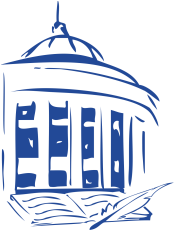 Министерство культуры Донецкой Народной РеспубликиГУК «Донецкая республиканская универсальная 
научная библиотека им. Н. К. Крупской»К 90-летию со дняоснования библиотекиДОНЕЦКАЯ РЕСПУБЛИКАНСКАЯ 
УНИВЕРСАЛЬНАЯ НАУЧНАЯ 
БИБЛИОТЕКА ИМ. Н. К. КРУПСКОЙ: СТРАНИЦЫ ИСТОРИИ И СОВРЕМЕННОСТЬ(1926–2016 гг.)Библиографический указательВып. 5Донецк 2016ББК 91.9:78.3Д 67Донецкая республиканская универсальная научная библиотека им. Н. К. Крупской: страницы истории и современность (1926–2016 гг.) : библиогр. указ. Вып. 5 / М-во культуры Донецкой Народной Республики, ГУК «Донец. респ. универс. науч. б-ка им. Н. К. Крупской» ; сост. Т. Н. Дремова, Н. П. Авдеенко, И. В. Грибанова, Л. В. Кузьменко; ред. О. А. Пинзон, Л. П. Свиркова ; отв. за вып. И. А. Горбатов – Донецк, 2016. –  с. – (К 90-летию основания библиотеки).Указатель подготовлен к 90-летию со дня основания библиотеки с целью изучения ее истории и особенностей современной деятельности, определения вклада библиотеки в развитие отечественного библиотековедения и библиотечного дела.Предназначен для использования в научной и практической деятельности библиотечных работников, студентов и преподавателей профильных профессиональных образовательных организаций разного уровня аккредитации, историков-краеведов, широкого круга заинтересованных пользователей.Электронный вариант издания – http://forum.lib-dpr.ru/ Составители: 	Т. Н. ДремоваН. П. АвдеенкоИ. В. ГрибановаЛ. В. КузьменкоРедакторы: 	О. А. ПинзонЛ. П. СвирковаОтветственный за выпуск: 	И. А. ГорбатовМакет:		А. А. ДобродомоваКомпьютерный набор:	Н. А. Мирошниченко© ДРУНБ, 2016ОТ СОСТАВИТЕЛЕЙУказатель является хронологическим продолжением предыдущих выпусков, посвященных юбилеям библиотеки.В пособии собраны издания библиотеки, публикации, освещающие ее деятельность в течение последних пяти лет, а также документы за предыдущие годы, не вошедшие в первые четыре выпуска указателя.Включены книги, брошюры, материалы научно-практических конференций, статьи из научных сборников, журналов, газет, методические, библиографические, информационные материалы, публикации сотрудников библиотеки, а также материалы о них на русском и украинском языках (изданные и представленные в том числе и в электронном виде). Отражаются нормативные документы, регулирующие основную деятельность библиотеки (в отдельных случаях параллельно на английском языке).Библиографические записи сгруппированы по направлениям работы библиотеки. Основные разделы: Нормативные документы; История библиотеки; Общие материалы; Библиотечно-информационная деятельность; Социальное партнерство. Проектная деятельность; Научная деятельность; Помещение и оборудование библиотеки. Материально-техническая база; Сотрудники библиотеки; Благодарности. Посвящения библиотеке, ее сотрудникам; Издательская деятельность. Внутри разделов документы размещены по хронологии, внутри одного года – книги, статьи из журналов, газет (за исключением раздела «Нормативные документы»). При необходимости библиографическое описание сопровождается справочными аннотациями. Групповые аннотации используются при характеристике двух или более документов, близких по содержанию, посвященных одному событию или мероприятию.Библиографическое описание осуществлялось согласно ДСТУ ГОСТ 2.1:2006 (общее обозначение материала приводится только для электронных ресурсов). Слова и словосочетания сокращаются в соответствии с ГОСТ 7.12-93, ДСТУ 3582-97.Поисковый аппарат пособия включает именной указатель, списки сокращений и периодических изданий.Пособие рассчитано на библиотечных работников, студентов и преподавателей профильных профессиональных образовательных организаций разного уровня аккредитации, историков-краеведов, широкий круг заинтересованных пользователей.Отзывы, замечания и предложения просим направлять по адресу Донецкой республиканской универсальной научной библиотеки им. Н. К. Крупской: . Донецк, ул. Артема, 84 e-mail: krupskaya@lib-dpr.ru.НОРМАТИВНЫЕ ДОКУМЕНТЫО библиотеках и библиотечном деле [Электронный ресурс] : закон ДНР : принят постановлением Народного Совета 3 июня . № 135-IНС. – Режим доступа: http://old.dnr-online.ru/wp-content/uploads/2016/06/ZakonNS_135_INS_O_Bibliotek.pdf.Ст. 7. Республиканская универсальная научная библиотека им. Н. К. Крупской.Об установлении профессионального праздника «День библиотек» [Электронный ресурс] : указ Главы Донецкой Народной Республики от 13 мая . № 194. – Режим доступа: http://old.dnr-online.ru/wp-content/uploads/2015/03/UkazN194_13052015.pdf.Об объявлении 2016 года Годом чтения [Электронный ресурс] : указ Главы Донецкой Народной Республики от 8 февр. . № 22. – Режим доступа: http://old.dnr-online.ru/wp-content/uploads/2016/05/Ukaz_N22_08022016.pdf.О создании государственных предприятий, учреждений культуры и искусства [Электронный ресурс] : постановление Совета Министров ДНР от 12 марта . № 3-21. – Режим доступа: http://old.dnr-online.ru/wp-content/uploads/2015/03/PostanovN3_21_12032015.pdf.О принятии в государственную собственность Донецкой Народной Республики Коммунального учреждения культуры – Донецкая областная универсальная научная библиотека им. Н. К. Крупской и создании на ее базе Государственного учреждения культуры «Донецкая республиканская универсальная научная библиотека им. Н.К. Крупской».Устав Государственного учреждения культуры «Донецкая республиканская универсальная научная библиотека им. Н. К. Крупской» [Электронный ресурс] : утв. приказом М-ва культуры ДНР от 10 апр. . № 81-од. – Режим доступа: http://www.lib-dpr.ru/docs/ustav.pdf.О назначении Горбатова И. А. : приказ М-ва культуры ДНР от 20 апр. . № 136. – [Донецк, 2015]. – [1] с.О назначении Горбатова Игоря Анатольевича на должность генерального директора ГУК «Донецкая республиканская универсальная научная библиотека им. Н. К. Крупской».О проведении Года чтения [Электронный ресурс] : приказ М-ва культуры ДНР от 29 февр. . № 36-ОД. – Режим доступа: http://mincult.govdnr.ru/doc/prikaz-o-provedenii-goda-chteniya.В состав организационного комитета по проведению в ДНР Года чтения включен генеральный директор ДРУНБ Горбатов И. А.ИСТОРИЯ БИБЛИОТЕКИЛуганский В. Без ведомственного подхода / В. Луганский // Клуб. – 1960. – № 3. – С. 24–25.Статья директора Сталинской областной библиотеки о методической работе.Ломко Є. [В Донецькій обласній науковій бібліотеці ім. Н. К. Крупської незабаром розпочне роботу сектор рідкісної книги] / Є. Ломко // Соц. культура. – 1975. – № 4. – С. 41.Добров П. В. Історико-культурні цінності Східної України в роки Великої Вітчизняної війни : монографія / П. В. Добров, І. М. Грідіна, В. Є. Калашнікова ; Донец. нац. ун-т. – Донецьк : ДонНУ, 2011. – 215 с.Сталинская областная библиотека. – С. 82–83.Калашнікова В. Бібліотеки Східної України в перший рік війни / В. Калашнікова // Іст. і політол. дослідж. – 2011. – № 1/2. – С. 84–89.Сталинская областная библиотека. – С. 87.Проценко Є. О. Діяльність бібліотек Донбасу в роки Великої Вітчизняної війни / Є. О. Проценко // Іст. і політол. дослідж. – 2011. – № 1/2. – С. 89–94.Сталинская областная библиотека. – С. 76–92.Ясенов Е. История одного читателя / Е. Ясенов // Донец. новости. – 2011. – 8–14 дек. (№ 49). – С. 40.Библиотека в воспоминаниях старейшего читателя В. Ф. Бредихина.Бібліотека Донецька державна обласна універсальна наукова ім. Н. К. Крупської // Енциклопедія Донеччини / Донец. нац. ун-т, Ін-т історії Донбасу. – 2013. – Т. 1 : А – В. – С. 223–224.Историческое краеведение. Введение в историю Донецкого края : 5 кл. / Донец. респ. ин-т доп. пед. образования ; [сост. П. Л. Морозов и др. ; общ. ред. А. И. Чернышова]. – Донецк : Донец. РИДПО, 2015. – 206 с.Донецкая республиканская универсальная научная библиотека им. Н. К. Крупской. – С. 42–43.Новакова Л. А. Донецкая республиканская универсальная научная библиотека им. Н. К. Крупской: первые 90 лет : (страницы истории) / Л. А. Новакова // Донецкая республиканская универсальная научная библиотека им. Н. К. Крупской: история, традиции, новый вектор развития : сб. материалов науч.-практ. конф., 30 нояб. – 1 дек. ., г. Донецк. – Донецк, 2016. – С. 3–8.ОБЩИЕ МАТЕРИАЛЫДіяльність обласних універсальних наукових бібліотек у 2005-2009 рр. : інформ.-стат. зб. / М-во культури України, Держ. закл. «Нац. парлам. б-ка України» ; матеріал підгот. С. Кравченко [та ін.]. – К. : [б. в.], 2011. – 55 с. : табл.ДОУНБ как главная библиотека региона. – С. 5.Состояние материально-технического обеспечения ДОУНБ. – С. 8.Пользователи ДОУНБ. – С. 11, 12, 13.Библиотечные фонды ДОУНБ. – С. 16, 17, 18, 19, 21, 22, 24.Внедрение информационных технологий ДОУНБ. – С. 27, 28, 29.Проектная деятельность ДОУНБ. – С. 29, 30.Научно-исследовательская работа ДОУНБ. – С. 38, 39, 41, 42.Методическая деятельность ДОУНБ. – С. 44, 45, 46, 47.Издательская деятельность ДОУНБ. – С. 50.Библиотечные специалисты ДОУНБ. – 51, 53, 54.Библиотеки – наследие истории и основа современной цивилизации // Веч. Донецк. – 2011. – 28 нояб. (№ 128). – С. 2. – (Статистика знает).Прохорова В. Незмінні орієнтири: до 125-річчя Харківської державної наукової бібліотеки ім. В. Г. Короленка / В. Прохорова // Бібл. форум України. – 2012. – № 1. – С. 47–49.О методической помощи областным библиотекам Украины. ДОУНБ.– С. 48.[ДОУНБ им. Н. К. Крупской] // Донетчина = Donetsk region / над проектом работали: И. А. Бразовский (рук. проекта), А. И. Бразовская (рук. проекта) [и др.]. – Энцикл. изд. – К. : Новый друк ; Луганск : Бизнес-компаньон, ЧП Бразовский, 2013. – 823 с. : ил.Фото библиотеки и краткая справка. – С. 404.Ісаєнко О. Маркетингова складова ефективного управління науковою бібліотекою [Электронный ресурс] / О. Ісаєнко // Наук. пр. Нац. б-ки України ім. В. І. Вернадського. – 2013. – Вип. 38. – С. 384–399. – Режим доступа: http://nbuv.gov.ua/UJRN/npnbuimviv_2013_38_29. Ссылки на работы Е. Башун. – С. 386, 396.Клименко Ф. С. Маркетинговая деятельность публичных библиотек [Электронный ресурс] / Ф. С. Клименко, В. В. Каюмова // Научное сообщество студентов XXI столетия. Экономические науки : сб. ст. по материалам ХІ междунар. студ. науч.-практ. конф. (Новосибирск, 23 мая .). – Режим доступа: http://sibac.info/studconf/econom/xi/32947. О маркетинговой деятельности ДОУНБ им. Н. К. Крупской.Панорамы Донецка – донецкие блогеры «ЖЖ» в библиотеке им. Крупской [Электронный ресурс]. – Режим доступа: http://donbass360.com/donetsk/biblioblog.html.  12 января . блогеры «Живого Журнала» посетили ДОУНБ.Легуша С. Кому мешает спать имя Крупской / С. Легуша // Донец. кряж. – 2013. – 22–28 февр. (№ 8). – С. 8.Коллектив главной библиотеки Донбасса не хочет расставаться с советским прошлым [Электронный ресурс] : 26 февр. . – Режим доступа: http://donbass.comments.ua/ news/75223-kollektiv-glavnoy-biblioteki-donbassa.html. Библиотеку им. Н. К. Крупской переименовывать не будут // Жизнь. – 2013. – 27 февр. (№ 30). – С. 2.Библиотека от имени Крупской не отказалась [Электронный ресурс] // МК Донбасс. – 2013. – 1 марта (№ 6). – Режим доступа: http://mk-donbass.com.ua/
index.php?id=8058&show=news&newsid=51148. Коллектив областной библиотеки против переименования // Веч. Донецк. – 2013. – 1–6 марта (№ 25). – С. 6.Михайлова Е. Противостояние / Е. Михайлова // Донец. кряж плюс. – 2013. – 22–28 марта (№ 11). – С. 6 ; 12 апр. (№ 14). – С. 7.[К № 24–29]. Дискуссия о переименовании библиотеки и присвоении имени В. Стуса.Землемерова М. Есть у города «Сердце» / М. Землемерова // Веч. Донецк. – 2013. – 16 апр. (№ 44). – С. 1. – (Ворошиловскому району – 40 лет).Упоминается ДОУНБ.Олійник М. Подолання бар’єру, якого не було / М. Олійник // Донеччина. – 2013. – 31 трав. (№ 38). – С. 2.Украинская писательница Мария Матиос в Донецке. Среди участников творческой встречи директор библиотеки Л. А. Новакова.Донецкая областная универсальная научная библиотека имени Н. К. Крупской получила награду Украинской православной церкви [Электронный ресурс] : 23 сент. . – Режим доступа: http://www.donbassinfo.com/content/
view/7200/7210/. Накануне Всеукраинского дня библиотек ДОУНБ награждена орденом святого преподобного Нестора Летописца І степени. Награждение состоялось 19 сентября 2013 года в рамках торжественной Академии, посвященной празднованию в Донецкой епархии 1025-летия Крещения Руси в Центре славянской культуры имени святых равноапостольных Кирилла и Мефодия. Данная награда – это признание весомого вклада библиотеки в развитие духовной жизни Донбасса.В Донецке [24.09.2014 г.] начала работать библиотека имени Крупской [Электронный ресурс]. – Режим доступа: http://www.novorosinform.org/news/id/9834. Суровые донецкие шахтеры во время бомбежек переживали, как сдать книгу в библиотеку [Электронный ресурс]. – Режим доступа: http://www.politnavigator.net/
surovye-doneckie-shakhtjory-vo-vremya-bombezhek-perezhivali-kak-sdat-knigu-v-biblioteku-foto.html. После вынужденного перерыва в работе ДОУНБ, вызванного интенсивными военными действиями, библиотека вновь начала функционировать. Она была закрыта в целях безопасности читателей, сами сотрудники дежурили ежедневно, отвечая на звонки и занимаясь текущей работой.Информационно-справочные материалы работы отрасли культуры в 2015 году. – Донецк, 2016. – 12 с.Культурная жизнь: Министерство культуры Донецкой Народной Республики представило официальный отчет об итогах работы в . // Голос Республики. – 2016. – 4 февр. (№ 4). – С. 8. – (Культура и спорт).[К № 35, 36]. Об итогах работы библиотеки в .Глава ДНР пообещал обеспечить Донецкую библиотеку им. Крупской интернетом «Феникс». Об этом Александр Захарченко заявил в ходе встречи с работниками культуры в Донецке 24.03.2016 [Электронный ресурс]. – Режим доступа: http://doneck-news.com/main/14835-glava-dnr-poobeshal-obespechit-doneckuyu-biblioteku-im-krupskoy-internetom-feniks.html. Денисенко Г. А. Маркетинг библиотеки: история вопроса, современные реалии и перспективы / Г. А. Денисенко // Донецкая республиканская универсальная научная библиотека им. Н. К. Крупской: история, традиции, новый вектор развития: сб. материалов науч.-практ. конф. 30 нояб. – 1 дек. ., г. Донецк. Донецк, 2016. – С. 49–55.***Бібліотечна Україна в цифрах (2009–2010 рр.) : стат. зб. / М-во культури України, Держ. закл. «Нац. парлам. б-ка України» ; [підгот.: О. В. Зозуля, Л. В. Лагута, Ю. В. Юхневич ; відп. за вип. І. О. Цуріна]. – К., 2011. – 58 с. : табл.Бібліотечна Україна в цифрах (2010–2011 рр.) : стат. зб. / М-во культури України, Нац. парлам. б-ка України ; [підгот.: О. В. Зозуля, Ю. В. Юхневич ; відп. за вип. І. О. Цуріна]. – К., 2012. – 61 с. : табл.Бібліотечна Україна в цифрах (2011–2012 рр.) : стат. зб. / М-во культури України, Нац. парлам. б-ка України ; [підгот. О. П. Лахно, О. В. Зозуля ; відп. за вип. І. О. Цуріна]. – К., 2013. – 62 с. : табл.Бібліотечна Україна в цифрах (2012–2013 рр.) [Электронный ресурс] : стат. зб. / М-во культури України, Нац. парлам. б-ка України ; [підгот. О. П. Лахно, О. В. Зозуля ; відп. за вип. І. О. Цуріна]. – К., 2014. – 64 с. : табл. – Режим доступа: http://profy.nplu.org/articles.php?lng=uk&pg=6493.[К № 39–42]. Основные показатели деятельности ДОУНБ.Региональная программа «Развитие публичных библиотек Донецкой области на 2012–2015 годы»Новакова Л. А. Когда в 400 библиотеках нет тепла, а область по их количеству занимает последнее место в Украине, надо что-то делать… / Л. А. Новакова // Сел. жизнь. – 2011. – 22 дек. (№ 47/48). – С. 11.Интервью с директором библиотеки Л. А. Новаковой.Регіональна програма «Розвиток публічних бібліотек Донецької області на 2012–2015 роки» / Донец. ОУНБ ім. Н. К. Крупської. – Донецьк, 2012. – 31 с. : табл.ДОУНБ. – С. 15, 20, 25, 27, 28, 30, 31.Жаров А. Для области написали план развития : власть подгот. «Программу экономического и социального развития Донецкой области на 2012 год и основные направления развития на 2013 и 2014 годы» – документ, согласно которому Донец. край будет жить все это время / А. Жаров // Донец. новости. – 2012. – 1–11 янв. (№ 1). – С. 6.О выделении финансирования на ремонт библиотеки.Славко В. Публичные библиотеки Донетчины ждет реформа / В. Славко // Веч. Донецк. – 2012. – 24 янв. (№ 9). – С. 4. – (Культура).О концепции реформирования публичных библиотек Донецкой области до . сообщила директор ДОУНБ Л. А. Новакова.Лях Л. В областной библиотеке Крупской остановилось… время / Л. Лях // Донец. кряж плюс. – 2012. – 2 авг. (№ 28). – С. 6.О прекращении финансирования библиотеки.Розанова И. Для библиотек и создания спортшколы, для инвалидов депутаты нашли средства / И. Розанова // Донбасс. – 2012. – 2 авг. (№ 87). – С. 2.Депутаты взялись за библиотеки Донецкой области // Вести Донбасса. – 2012. – 3 авг. (№ 29). – С. 5.О библиотеках, языке и бизнес-инкубаторе / подгот. В. Медведева // Вести Донбасса. – 2012. – 3 авг. (№ 29). – С. 6–7.Пилипенко А. Поддержали библиотеки, предпринимателей и язык / А. Пилипенко // Веч. Донецк. – 2012. – 7 авг. (№ 90). – С. 2.Косенко В. Библиотекам выделят деньги / В. Косенко // Суббота Акцент. – 2012. – 10 авг. (№ 32). – С. 3.Читательский просвет // Жизнь. – 2012. – 6 сент. (№ 131). – С. 1–2.Стрелецкий М. Информация с доставкой / М. Стрелецкий // Жизнь. – 2012. – 8 нояб. (№ 169). – С. 3.О финансовых проблемах ДОУНБ.Воскобойнікова-Гузєва О. До питання вироблення консолідованої стратегії розвитку бібліотечно-інформаційної сфери України / О. Воскобойнікова-Гузєва // Бібл. планета. – 2013. – № 1. – С. 6–10.О создании региональной целевой программы развития публичных библиотек Донецкой области на 2012–2015 гг. – С. 10.Славко В. Подведены итоги ушедшего года / В. Славко // Веч. Донецк. – 2013. – 19 марта (№ 32). – С. 3. – (Культура).Празднование Дня библиотек,
 библиотечные праздники, юбилеиК 90-летию со дня основания библиотекиЗахарченко А. Поздравление Главы Донецкой Народной Республики Александра Захарченко по случаю юбилея, 90-летия со дня основания Донецкой республиканской универсальной библиотеки имени Н. К. Крупской / Глава Донец. Нар. Респ. Александр Захарченко // Голос Республики. – 2016. – 2 дек. (№ 69). – С. 16. – (Новости культуры).***Подведут итоги Года чтения // Донецкая Республика. – 2016. – 27 окт. (№ 42). – С. 5.О предстоящей международной конференции в честь 90-летия Донецкой республиканской универсальной научной библиотеки им. Н.К. Крупской (по материалам беседы с генеральным директором библиотеки Игорем Горбатовым).Андриенко Ю. Главную библиотеку Республики запечатлели на билете / Юрий Андриенко // Комсомольская правда. – 2016. – 3–10 нояб. (№ 44-т). – С. 4. – (Будь в курсе!).В Донецкой Народной Республике появились «праздничные» билеты для проезда в общественном транспорте. Они приурочены к 90-летнему юбилею Донецкой республиканской универсальной научной библиотеки им. Н.К. Крупской.Главная библиотека готовится к юбилею // Веч. Макеевка. – 2016. – 3 нояб. (№ 43). – С. 1. – (Накануне).Магомедова Ю. К 90-летнему юбилею библиотеки им. Н. К. Крупской / Юлия Магомедова // Новороссия. – 2016. – 17 нояб. (№ 114). – С. 8.На международной конференции в честь юбилея библиотеки будут обсуждаться проблемы современного библиотечного дела, актуализации чтения, деятельности книгохранилищ в условиях военного времени.Горбатов И. Игорь Горбатов: Мы обеспечиваем доступ к информации : интервью генер. директора Донец. респ. универс. науч. б-ки им. Крупской / записала Елена Лебедева // Донецк вечерний. – 2016. – 30 нояб. (№ 47). – С. 9. – (К юбилею библиотеки).Поздравляем коллектив Донецкой республиканской универсальной научной библиотеки им. Н. К. Крупской с 90-летием! / Зиновьев. клуб Новороссии, газ. «Новороссия» // Новороссия. – 2016. – 1 дек. (№ 116). – С. 8.Юбилей главной библиотеки страны // Голос Республики. – 2016. – 2 дек. (№ 69). – С. 16. – (Новости культуры).30 ноября к своему 90-летнему юбилею Донецкая республиканская универсальная научная библиотека им. Н.К. Крупской торжественно открыла собственный музей, где собраны уникальные материалы, рассказывающие о ее истории.***Ракитянська В. Харківській державній науковій бібліотеці ім. В. Г. Короленка – 125 років / В. Ракитянська // Бібл. планета. – 2011. – № 4. – С. 33–34.Заместитель директора Донецкой ОУНБ им. Н. К. Крупской Н. Петренко поздравила коллег с юбилеем. – С. 34.У главной библиотеки области – юбилей // Веч. Донецк. – 2011. – 6 дек. (№ 140). – С. 4.Шталь А. В день своего юбилея Центральная библиотека принимала подарки и устраивала флэшмоб : [Краматор. ЦГБ им. М. Горького – 75 лет] / А. Штиль // Краматор. правда. – 2012. – 3 окт. (№ 40). – С. 11.Участие принимала директор ДОУНБ Л. А. Новакова. Кисловская Е. Библиотекарь – профессия будущего : [первой гор. б-ке Дружковки – 100 лет] / Е. Кисловская // Дружков. рабочий. – 2012. – 4 окт.Участие принимала директор ДОУНБ Л. А. Новакова. Деятели культуры получили награды : 16 мая в отеле «Донбасс Палас» состоялся деловой прием, в ходе которого работники культуры Донец. обл. были награждены почет. наградами // Вести Донбасса. – 2013. – 24 мая (№ 20). – С. 13.Бесперстов А. Чтобы вернуть читателей библиотекари вышли на улицу / А. Бесперстов // Донбасс. – 2013. – 1 окт. (№ 112). – С. 3.В честь Всеукраинского дня библиотек в ДОУНБ состоялся день открытых дверей.Землемерова М. Сеанс массового чтения / М. Землемерова // Веч. Донецк. – 2013. – 4–10 окт. (№ 113). – С. 3.О праздновании Всеукраинского дня библиотек.В Минкультуры предложили формировать на базе библиотек информационные центры : свыше 700 работников отметили сегодня в стенах Донец. муз.-драм. театра первый в истории Респ. проф. праздник – День библиотек [Электронный ресурс] : 27 мая . – Режим доступа: http://xn--24-dlcyxgbyj.xn--80asehdb/y-minkyltyry-predlojili-formirovat-na-baze-bibliotek-snformacionnye-centry/.Мочалова Л. Празднуем вместе! / Людмила Мочалова, ведущий библиотекарь ДРУНБ // Новороссия. – 2015. – 11 июня (№ 39). – С. 5.Мероприятия первого Республиканского Дня библиотек.БИБЛИОТЕЧНО-ИНФОРМАЦИОННАЯ ДЕЯТЕЛЬНОСТЬБиблиотечные фонды, каталогиМастіпан О. Обов’язковий примірник документів – важливий чинник фондоутворення бібліотек України / О. Мастіпан // Соціологічні дослідження в бібліотеках : інформ.-аналіт. бюл. – К., 2004. – Вип. 30. – 31 с.ДОУНБ. – С. 6, 8.Бакан С. Ф. Електронна бібліотека «Культура України»: перші здобутки / С. Ф. Бакан // Від ХІХ до ХХІ століття: трансформація бібліотек у контексті розвитку суспільства : до 125–річчя ХДНБ ім. В. Г. Короленка : матеріали Міжнар. наук.-практ. конф., Харків, 12–14 жовт. 2011 р. / [уклад. О. П. Куніч ; відп. за вип. В. Д. Ракитянська]. – Х., 2011. – С. 292–296.Об участии библиотеки в реализации проекта «Электронная библиотека “Культура Украины”». – С. 295.Петренко Н. В. Облік бібліотечного фонду універсальної наукової бібліотеки в умовах застосування автоматизованої технології : [на прикл. ДОУНБ] / Н. В. Петренко // Від ХІХ до ХХІ століття: трансформація бібліотек у контексті розвитку суспільства : до 125–річчя ХДНБ ім. В. Г. Короленка : матеріали Міжнар. наук.-практ. конф., Харків, 12–14 жовт. 2011 р. / [уклад. О. П. Куніч ; відп. за вип. В. Д. Ракитянська]. – Х., 2011. – С. 282–286.Юшковец В. Г. Критерии комплектования традиционного библиотечного фонда и фонды электронных изданий в единой системе формирования библиотечно-информационного фонда библиотеки (на примере Донецкой ОУНБ им. Н. К. Крупской) / В. Г. Юшковец // Час. Суспільство. Бібліотека : матеріали ІV Всеукр. наук.-практ. конф. (м. Луганськ, 24–25 листоп. 2011) / ЛДІМК. – Луганськ, 2011. – С. 76–78.Юшковец В. Организация, ведение и использование электронных каталогов в работе библиотек : [зокрема на прикл. Донец. ОУНБ ім. Н. К. Крупської] / В. Юшковец // Бібл. форум України. – 2011. – № 4. – С. 18–19.[СБУ передало в дар ДОУНБ «Служебник» ХVІІІ в.] // Донбасс православный. – 2011. – № 10. – С. 3.Петренко Н. Інвентаризація бібліотечного фонду Донецької ОУНБ із застосуванням автоматизованої технології / Н. Петренко // Бібл. планета. – 2012. – № 4. – С. 15–16 : рис.Шевяков О. В. Еколого-естетичне виховання молоді Великої Британії у другій половині ХХ – на початку ХХІ століть [Электронный ресурс] / О. В. Шевяков, Я. А. Славська // Наук. вісн. Миколаїв. держ. ун-ту ім. В. О. Сухомлинського. Сер.: Психологічні науки. – 2012. – Т. 2., вип. 9. – С. 260–264. – Режим доступа: http://nbuv.gov.ua/j-pdf/nvmdups_2012_2_9_53.pdf.Об использовании документов из фондов библиотеки. – С. 263.Герланец В. В дар библиотеке передала наша землячка увидевшую свет книгу «Сфинкс, или Мифология бытия» / В. Герланец // Веч. Донецк. – 2012. – 28 июля (№ 86). – С. 3.Яковленко К. Дорогою книжки «Україна Incognita» в Донецьку / К. Яковленко // День. – 2012. – 14–15 верес. (№ 164/165). – С. 23.Заместитель директора библиотеки Н. Авдеенко о книгах серии «Библиотека газеты “День”».Яковленко Е. Крупнейшая библиотека Донбасса – без прессы: решить проблему может областной совет [Электронный ресурс] / Екатерина Яковленко // День. – 2012. – 28 сент. (№ 174). – Режим доступа: http://day.kyiv.ua/article/media/krupneyshaya-biblioteka-donbassa-bez-pressy. Доркену А. Колекція «Мініатюрної книги» у фонді Державної науково-педагогічної бібліотеки України імені В. О. Сухомлинського / А. Доркену // Вісн. Кн. палати. – 2013. – № 11. – С. 14–17.О коллекции миниатюрных изданий ДОУНБ. – С. 15.Золотухіна С. Т. Особливості використання джерельної бази в історико-педагогічних дослідженнях / С. Т. Золотухіна // Педагогічний дискурс. – 2013. – Вип. 15. – С. 266–271.ДОУНБ. – С. 270.Славська Я. А. Еколого-естетичне виховання учнів у школах Великої Британії / Я. А. Славська // Духовність особистості. – 2013. – Вип. 2. – С. 169–178.ДОУНБ. – С. 176. То же // Проблеми сучасної педагогічної освіти. Педагогіка і психологія. – 2013. – Вип. 40 (2). – С. 209–215.[К № 86–88]. Об использовании зарубежной периодики по педагогике из фондов ДОУНБ.Внучка Троцкого – библиотеке Крупской // Вести. Донец. вып. – 2013. – 10 июня (№ 20). – С. 7.«Вести» передали книгу о Троцком библиотеке // Вести. Донец. вып. – 2013. – 13 июня (№ 23). – С. 6.[К № 89, 90]. Внучка Льва Троцкого Юлия Аксельрод передала ДОУНБ книгу «Мой дед Лев Троцкий и его семья».Измайлов О. Нашли новую книгу про старую Юзовку / О. Измайлов // Вести. Донец. вып. – 2014. – 31 янв. (№ 15). – С. 7.О книге И. Гонимова, Н. Ледянко «Пробные главы из истории Сталинского металлургического завода им. Сталина» (Х., 1934) из фондов библиотеки.Фетисова Л. Библиотека Крупской ждет помощи меценатов / Л. Фетисова // Вести. Донец. вып. – 2014. – 17 февр. (№ 26). – С. 6. – (Культура).Министерство культуры ДНР получило тысячи книг из России // Новороссия. – 2015. – 2 июля (№ 42). – С. 2.Партия книг из России передана в библиотеку. Акция была организована Министерством культуры РФ при участии РОО «Русская община». Майская Е. Библиотеки ДНР получили тысячи книг / Е. Майская // Боевое знамя Донбасса. – 2015. – 13 авг. (№ 20). – С. 2.Из Москвы и Московской области библиотекам ДНР передано 8,5 тыс. экземпляров книг.Власова Л. И. Ретроспективная конверсия карточных каталогов в Донецкой республиканской универсальной научной библиотеке им. Н. К. Крупской: особенности организации и технологии / Л. И. Власова // Донецкая республиканская универсальная научная библиотека им. Н. К. Крупской: история, традиции, новый вектор развития : сб. материалов науч.-практ. конф., 30 нояб. – 1 дек. ., г. Донецк. – Донецк, 2016. – С. 21–29.Иванченко Н. Н. Особенности комплектования фонда Донецкой республиканской универсальной научной библиотеки им. Н. К. Крупской: вехи истории / Н. Н. Иванченко // Донецкая республиканская универсальная научная библиотека им. Н. К. Крупской: история, традиции, новый вектор развития : сб. материалов науч.-практ. конф., 30 нояб. – 1 дек. ., г. Донецк. – Донецк, 2016. – С. 9–16.Симоненко Е. Г. Формирование, хранение, популяризация книжных памятников: взгляд в будущее / Е. Г. Симоненко // Донецкая республиканская универсальная научная библиотека им. Н. К. Крупской: история, традиции, новый вектор развития : сб. материалов науч.-практ. конф., 30 нояб. – 1 дек. ., г. Донецк. – Донецк, 2016. – С. 16–21.Электронная библиотека ДонетчиныБілименко Л. Створення цифрових ресурсів газетних фондів Національної бібліотеки України ім. В. І. Вернадського / Л. Білименко // Наук. пр. Нац. б-ки України ім. В. І. Вернадського. – К., 2013. – Вип. 37. – С. 464–470.О переводе на электронные носители газетного фонда библиотеки. – С. 466.Вилегжаніна Т. Публічні бібліотеки в культурно-освітньому просторі України / Т. Вилегжаніна // Бібл. планета. – 2013. – № 3. – С. 4–6.О создании «Електронної бібліотеки Донеччини». – С. 5.Костенко М. Регіональні документні ресурси з художньої культури та мистецтва як складова сучасного інформаційного середовища : [за результатами дослідж. веб-сайтів Харк. та Донец. ОУНБ] / М. Костенко // Термінологія документознавства та суміжних галузей знань : зб. наук. пр. / М-во культури України, КНУКіМ, Ін-т держ. упр. і права ; [редкол.: М. М. Поплавський, В. В. Бездрабко, С. Д. Безклубенко та ін.]. – К., 2013. – Вип. 7. – С. 151–157. – Бібліогр.: с. 156–157 (21 назва).Региональный фестиваль 
«Пресса и книга Донетчины»Мирончик И. «Донбасс» и писателя наградили хрусталем! / И. Мирончик // Донбасс. – 2012. – 26 мая (№ 59). – С. 1, 3.Донецький «Метеорит» // Уряд. кур’єр. – 2012. – 29 трав. (№ 94). – С. 16.Квітка Н. Фестиваль єднає / Н. Квітка // Донеччина. – 2012. – 29 трав. (№ 39). – С. 1.Славко В. Книги отмечены наградами: итоги традиционного регионального фестиваля «Пресса и книга Донетчины – 2012» / В. Славко // Веч. Донецк. – 2012. –  Лауреати «Книги Донбасу» // Донеччина. – 2012. – 10 лип. (№ 47). – С. 3.[К № 101–105]. О награждении победителей и лауреатов конкурса «Книга Донбасса – 2012» в рамках фестиваля. Землемерова М. Лучшие книги Донбасса – 2013 / М. Землемерова // Веч. Донецк. – 2013. – 28 мая (№ 61). – С. 4.Подведение итогов конкурса «Книга Донбасса – 2013» в рамках фестиваля «Пресса и книга Донетчины».Информационно-библиографическая работаІсаєнко О. Бібліотечне дистанційне обслуговування в Україні на сучасному етапі / О. Ісаєнко // Наук. пр. Нац. б-ки України ім. В. І. Вернадського. – К., 2010. – Вип. 27. – С. 139–147. Участие библиотеки в корпоративном проекте Украины «Виртуальная библиографическая справка. Объединенная справочная служба библиотек Украины». – С. 142.Услуга библиотеки по ЭДД. – С. 145.Попик В. І. Досвід формування вітчизняних електронних ресурсів біографічної інформації / В. І. Попик // Українська біографістика = BiograhisticaUkrainica : зб. наук. пр. – К., 2010. – Вип. 7. – С. 13–45.Ссылка на размещение информационных библиографических ресурсов на веб-сайте библиотеки. – С. 25.Трачук Л. Форми масового електронного бібліографічного інформування споживачів / Л. Трачук // Наук. пр. Нац. б-ки України ім. В. І. Вернадського. – К., 2010. – Вип. 28. – С. 149–157.«Листки-сигналы» на сайте ДОУНБ. – С. 155.Станкевич О. Українське книгознавство у мережевих ресурсах вітчизняного бібліотечного веб-сегмента Інтернету / О. Станкевич // Бібл. вісн. – 2010. – № 1. – С. 14-21.Участие библиотеки в контент-мониторинге веб-сайтов. Бібліотечно-інформаційне забезпечення виробничої сфери, економіки, бізнесу обласними універсальними науковими бібліотеками України : з досвіду роботи / Держ. закл. «Харк. держ. наук. б-ка ім. В. Г. Короленка» ; [уклад. Г. Д. Ковальчук]. – Х., 2011. – 19 с.ДОУНБ. – С. 4, 8, 11, 15, 19.Использование новых информационных технологий в библиотеке: поиск в Интернете : метод. пособие / сост. И. Э. Рикун ; ред. И. С. Шелестович ; Одес. нац. б-ка им. М. Горького. – Одесса : ОННБ, 2011. – 80 с.Об участии библиотеки в корпоративном проекте «Виртуальная библиографическая справка. Объединенная справочная служба библиотек Украины». – С. 60.Ковальчук Г. Д. До проблеми бібліотечно-інформаційного забезпечення сфери виробництва, економіки, бізнесу : (з досвіду роботи ОУНБ України) / Г. Д. Ковальчук // Від ХІХ до ХХІ століття / Держ. закл. «Харк. держ. наук. б-ка ім. В. Г. Короленка». – Х., 2011. – С. 192–200. – (Бібліотеки в системі формування культурно-інформаційного простору).О работе отдела документов по экономическим, техническим и сельскохозяйственным наукам в помощь предпринимателям и изобретателям. – С. 193, 194, 195, 199.Товкес О. О. Історичні, теоретичні та практичні аспекти використання Інтернет-технологій у бібліографічному обслуговуванні / О. О. Товкес // Час. Суспільство. Бібліотека : матеріали ІV Всеукр. наук.-практ. конф. (м. Луганськ, 24–25 листоп. 2011 / ЛДІМК. – Луганськ, 2011. – С. 129–133.Об участии библиотеки в корпоративном Всеукраинском проекте «Объединенная виртуальная справочная служба».– С. 131.Всеукраїнський фокус-семінар «Сучасна інформаційно-бібліотечна освіта – сучасна бібліотека» // Бібліотека. Бюлетень Української бібліотечної асоціації. – 2011. – № 1. – С. 1.Вручение диплома за лучшую презентацию видеоурока «Осторожно, компьютер!» М. Чуприной на Всеукраинском фокус-семинаре «Современное информационно-библиотечное образование – современная библиотека».Свіркова Л. Отримайте відповідь on-line / Л. Свіркова // Донеччина. – 2011. – 21 жовт. (№ 69). – С. 2.Библиотека вышла в Интернет // Вести Донбасса. – 2011. – 11 нояб. (№ 44). – С. 4[К № 116, 117]. Об интерактивной услуге «Спроси библиографа – on-line».Воскобойнікова-Гузєва О. В. Бібліографічна діяльність у стратегії розвитку провідних бібліотек України: аналіз ресурсів відкритого доступу / О. В. Воскобойнікова-Гузєва // Українська біографістика : зб. наук. пр. – К., 2012. – Вип. 9. – С. 197–214. – Бібліогр. в кінці ст.О библиографических материалах на сайте ДОУНБ. – С. 200.Об участии библиотеки в проекте «Электронная библиотека “Культура Украины”». – С. 202.Ткаченко Т. П. Основи інформаційної культури : навч. посіб. / Т. П. Ткаченко, В. І. Сологуб, Г. І. Пасинкова ; Донец. нац. ун-т екон. і торг. ім. М. Туган-Барановського, Наук. б-ка. – 2-ге вид., переробл. і допов. – Донецьк : Ноулідж, Донец. від-ня, 2012. – 363 с. ДОУНБ. – С. 39–40.Новакова Л. Інформаційні продукти і послуги універсальної наукової бібліотеки [Электронный ресурс] / Л. Новакова // Бібл. планета. – 2012. – № 3. – С. 20–23. – Режим доступа: http://nbuv.gov.ua/UJRN/bp_2012_3_8.Вилегжаніна Т. Кооперація як засіб успішного функціонування бібліотек в інформаційному середовищі / Т. Вилегжаніна // Бібл. планета. – 2013. – № 4. – С. 4–6.О проекте ДОУНБ «Корпоративная база данных». – С. 4.Лобановська І. Взаємодія освітянських бібліотек України у формуванні інтегрованого галузевого інформаційного ресурсу: організаційний аспект / І. Лобановська // Вісн. Кн. палати. – 2014. – № 9. – С. 16–20.Ссылка на статью Е. В. Башун. – С. 19.Павлович В. П. Библиотеки Донецкой области – родники экологического просвещения населения / В. П. Павлович // Наш край. – 2014. – 14 янв. – 10 февр. (№ 1/2). – С. 3.В областном семинаре «Роль экологической информации в образовании населения и интересах устойчивого развития» принимала участие ведущий специалист библиотеки А. Э. Агафонова.Кирдода Д. Технологии для библиотек : [актив. развитие Интернета превращает б-ки из традиц. хранилищ книг в информ. культур. центры] / Дарья Кирдода // Жизнь. – 2014. – 6 февр. (№ 17). – С. 3.Интервью с заместителем генерального директора ДОУНБ Н. Петренко.Свиркова Л. П. Инновационные процессы в справочно-информационном обслуживании : [опыт Донец. респ. универс. науч. б-ки им. Н. К. Крупской] / Л. П. Свиркова // Время. Общество. Библиотека : материалы VI Открытой респ. науч.-практ. конф. (Луганск, 10–11 дек. .). – Луганск, 2015. – С. 13–17. – (Пленарные доклады).Дни первокурсника в библиотеке // Новороссия. – 2015. – 3 сент. (№ 51). – С. 8.Читатели получили доступ к базе диссертаций Российской государственной библиотеки // Новороссия. – 2016. – 16 июня (№ 92). – С. 8.Дни первокурсника // Новороссия. – 2016. – 1 сент. (№ 105). – С. 8.Об организации и проведении консультаций, лекций в рамках проведения Дня первокурсника.Димиджиева Т. А. Роль информационно-библиографической деятельности отдела искусств в научной и творческой самореализации пользователей / Т. А. Димиджиева // Донецкая республиканская универсальная научная библиотека им. Н. К. Крупской: история, традиции, новый вектор развития : сб. материалов науч.-практ. конф., 30 нояб. – 1 дек. ., г. Донецк. – Донецк, 2016. – С. 72–81.Добродомова А. А. Информационные и коммуникационные технологии в деятельности библиотеки: актуализация проблемы / А. А. Добродомова // Донецкая республиканская универсальная научная библиотека им. Н. К. Крупской: история, традиции, новый вектор развития : сб. материалов науч.-практ. конф., 30 нояб. – 1 дек. ., г. Донецк. – Донецк, 2016. – С. 33–42.Ковган Л. И. Библиотечные ресурсы для науки и образования: контент, сервисы, продвижение / Л. И. Ковган // Донецкая республиканская универсальная научная библиотека им. Н. К. Крупской: история, традиции, новый вектор развития : сб. материалов науч.-практ. конф. 30 нояб. – 1 дек. ., г. Донецк. – Донецк, 2016. – С. 68–71.Мереникова А. Л. Социальные web-коммуникации в системе «читатель-библиотека» / А. Л. Мереникова // Донецкая республиканская универсальная научная библиотека им. Н. К. Крупской: история, традиции, новый вектор развития : сб. материалов науч.-практ. конф. 30 нояб. – 1 дек. ., г. Донецк. – Донецк, 2016. – С. 63–67.Свиркова Л. П. Роль отдела научной информации и библиографии в обеспечении информационных потребностей пользователей библиотеки / Л. П. Свиркова // Донецкая республиканская универсальная научная библиотека им. Н. К. Крупской: история, традиции, новый вектор развития : сб. материалов науч.-практ. конф. 30 нояб. – 1 дек. ., г. Донецк. – Донецк, 2016. – С. 42–49.Токарева Е. В. От Дней первокурсника – к Дням науки: из опыта работы по повышению уровня информационной культуры отдельных групп пользователей / Е. В. Токарева // Донецкая республиканская универсальная научная библиотека им. Н. К. Крупской: история, традиции, новый вектор развития: сб. материалов науч.-практ. конф. 30 нояб. – 1 дек. ., г. Донецк. – Донецк, 2016. – С. 82–84.КРАЕВЕДЧЕСКАЯ РАБОТАКраєзнавча робота в бібліотеках України : інформ. бюл. [Электронный ресурс]. Вип. 23 / підгот.: В. П. Кисельова, О. В. Михайлова, І. В. Чеховська. – К., 2012. – 126 с. – Режим доступа: http://www.nibu.kiev.ua/files/el_res/
krznv4_rob_v23.pdf.Об участии библиотеки в исследовании «Компонентный состав краеведческого контента веб-страниц региональных библиотек». – С. 36, 37.Шептуха В. Газета, що єднає : за підсумками наук.-практ. конф. [«Донбас: культурно-освітній обмін з українцями світу», що відбулася в ОУНБ ім. Н. К. Крупської]. Конф. організували обл. від-ня Т-ва «Україна-Світ», Голов. упр. взаємодії з громадськістю та у справах національностей і релігії ОДА, Укр. культурол. центр (м. Донецьк) та Донец. від-ня Наук. т-ва ім. Шевченка] / В. Шептуха // Донеччина. – 2012. – 11 січ. (№ 2). – С. 3.Кривцун А. Костыря сделал наш край планетой / А. Кривцун // Донбасс-неделя. – 2012. – 12 янв. (№ 4). – С. 28. О донецком писателе Иване Костыре и его творческих связях с библиотекой.Шептуха В. Збори краєзнавців Донеччини / В. Шептуха // Донеччина. – 2012. – 31 січ. (№ 8). – С. 1. – (Громадські ініціативи).В библиотеке состоялось собрание краеведов Донетчины, членов НСКУ.Нагороди – краєзнавцям // Енакиев. рабочий. – 2012. – 7 февр. (№ 10). – С. 3.Об итоговой конференции Донецкой областной организации Национального союза краеведов Украины, которая состоялась в библиотеке.Доценко Ю. Щоби риторичне стало окличним / Ю. Доценко // Донеччина. – 2012. – 17 лют. (№ 13). – С. 1.О предстоящей научно-практической конференции, посвященной памяти педагога, публициста и правозащитника Олексы Тихого.Шептуха В. Дослідники рідного краю / В. Шептуха // Донеччина. – 2012. – 21 лют. (№ 14). – С. 12. – (Краєзнавство).О совместной деятельности библиотеки и Донецкой областной организации Национального союза краеведов Украины.Пархоменко М. Знаток заповедных троп / М. Пархоменко // Веч. Донецк. – 2012. – 29 мая (№ 61). – С. 4.Творческая встреча с известным краеведом Виктором Химченко.Краєзнавча робота в бібліотеках України [Электронный ресурс] : інформ. бюл. Вип. 24 / підгот.: В. П. Кисельова, О. В. Михайлова ; ред. І. В. Чеховська. – К., 2013. – 51 с. – Режим доступа: http://www.nibu.kiev.ua/files/el_res/
krznav24v.pdf. Об участии ДОУНБ в исследовании «Документы языками национальных меншинств в краеведческой деятельности библиотек». – С. 5, 8, 9, 11, 12, 14.Балюк В. О пишущей братии теплое слово / В. Балюк // Макеев. рабочий. – 2013. – 15 февр. (№ 18). – С. 11.Горбач І. Моя «Донеччина» / І. Горбач // Донеччина. – 2013. – 19 лют. (№ 14). – С. 2.Драпак М. Літопис україномовної газети / М. Драпак // Донеччина. – 2013. – 19 лют. (№ 14). – С. 2.[К № 144–146]. О презентации книги В. Шептухи «Моя Донеччина».Герланец В. Краеведы области подвели итоги / В. Герланец // Веч. Донецк. – 2013. – 5 марта (№ 27). – С. 4.Шептуха В. Знавці рідного краю. Підсумки року минулого, плани на рік майбутній / В. Шептуха // Донеччина. – 2013. – 12 берез. (№ 18). – С. 2.[К № 147, 148]. В библиотеке прошла конференция краеведов Донетчины, посвященная итогам работы за .Грак Ю. 90–річчя журналу «Донбас» / Ю. Грак // Літ. Україна. – 2013. – 19 груд. (№ 49). – С. 3.О юбилейном вечере, проходившем в библиотеке.Краєзнавча робота в бібліотеках України [Электронный ресурс] : інформ. бюл. Вип. 25 / підгот.: В. П. Кисельова, О. В. Михайлова, І. В. Чеховська ; ред. Т. С. Кудласевич. – К., 2014. – 157 с. – Режим доступа: http://www.nibu.kiev.ua/files/el_res/krznav25.pdf.Анализ краеведческой деятельности ДОУНБ. – С. 45, 46.Захарова Н. Аспекти краєзнавчої діяльності Донецької обласної універсальної наукової бібліотеки ім. Н. К. Крупської / Н. Захарова // Бібл. форум України. – 2014. – № 2. – С. 18–20.Карпенко Р. Скромные ровесники громких событий / Р. Карпенко // Донец. время. – 2016. – 13 янв. (№ 1). – С. 24–25.Новая выставка // Голос Республики. – 2016. – 21 янв. (№ 2). – С. 8. – (Культура и спорт).[К № 152, 153]. О выставке преподавателя истории школы-интерната № 10 г. Донецка А. Федонина «Дела давно минувших дней, преданья штемпелей почтовых».Романько В. Донецькій обласній краєзнавчій організації – 25 років [Электронный ресурс] / Валерій Романько // Донеччина. – 2016. – 11 февр. – Режим доступа: http://donetshina.ucoz.org/publ/doneckij_oblasnij_kraeznavchij_organizaciji_25_rokiv/1-1-0-1347. О сотрудничестве Правления областной краеведческой организации с библиотекой им. Н. К. Крупской.Любимова В. Конференция «Донбасс – мой родной край» / В. Любимова // Новороссия. – 2016. – 14 апр. (№ 83). – С. 7.Состоялась Республиканская краеведческая конференция учащейся молодежи «Донбасс – мой родной край».Платонов А. Борьба с украинским буржуазным национализмом / Андрей Платонов // Донец. время – 2016. – 28 сент. (№ 38). – С. 24. – (Подшивка).По материалам, предоставленным отделом краеведения Донецкой республиканской универсальной научной библиотеки им. Н. К. Крупской.Алиева Э. Б. Основные формы массовой работы отдела краеведения Донецкой республиканской универсальной научной библиотеки им. Н. К. Крупской по популяризации краеведческих знаний среди жителей Донецкой Народной Республики / Э. Б. Алиева // Донецкая республиканская универсальная научная библиотека им. Н. К. Крупской: история, традиции, новый вектор развития : сб. материалов науч.-практ. конф. 30 нояб. – 1 дек. ., г. Донецк. – Донецк, 2016. – С. 94–99.Юшковец В. И. Роль библиотеки в создании и продвижении брендов территории / В. Г. Юшковец // Донецкая республиканская универсальная научная библиотека им. Н. К. Крупской: история, традиции, новый вектор развития : сб. материалов науч.-практ. конф. 30 нояб. – 1 дек. ., г. Донецк. – Донецк, 2016. – С. 29–33.Краеведческие чтенияТорський М. Вперше – на обласному рівні / М. Торський // Донеччина. – 2012. – 28 лют. (№ 16). – С. 1.V «Олексини читання», посвященные правозащитнику, педагогу, публицисту Олексе Тихому.Прозоровский В. Музыкальный гений из Донбасса / В. Прозоровский // Суббота Акцент. – 2012. – 6 апр. (№ 14). – С. 23. – (Культура).Краеведческие чтения, посвященные Сергею Прокофьеву.Пархоменко М. Наш край в лицах / М. Пархоменко // Веч. Донецк. – 2012. – 8–14 июня (№ 65). – С. 13.Шептуха В. Донеччина в особах / В. Шептуха // Донеччина. – 2012. – 27 лип. (№ 51). – С. 2.[К № 161, 162]. Краеведческие чтения «История и современность Донетчины в лицах», посвященные 80-летию со дня образования Донецкой области.Скрипник В. Дав пісню крилату… : у Донецьку відбулися краєзн. читання, присвяч. Михайлу Петренку / В. Скрипник // Донеччина. – 2012. – 11 груд. (№ 85). – С. 2.Герланец В. Славянский сокол украинской поэзии / В. Герланец // Веч. Донецк. – 2012. – 18 дек. (№ 146). – С. 3.[К № 163, 164]. IV краеведческие чтения, посвященные 195-летию со дня рождения поэта-романтика Михаила Петренко.Атом може бути не тільки мирним: уроки Чорнобильської трагедії // Книга памяти ликвидаторов последствий аварии на Чернобыльской АЭС. – Донецк, 2013. – С. 34.Программа краеведческих чтений, проходивших в библиотеке.Кудрявцева С. Тех дней не забыть никогда / С. Кудрявцева // Муниципал. газ. – 2013. – 7 июня (№ 23). – С. 2.О краеведческих чтениях «Битва за шахтерский край», посвященных 70-летию со дня освобождения Донецкой области от немецко-фашистских захватчиков.Пархоменко М. Будущее угольной отрасли / М. Пархоменко // Веч. Донецк. – 2013. – 30 нояб. (№ 137). – С. 2.О краеведческих чтениях «Энергоресурсы Донетчины: современность, проблемы, приоритеты, перспективы».Шаповалов Є. Краєзнавство Донеччини у надійних руках [Электронный ресурс] / Є. Шаповалов // Провинция. – 2015. – 11 апр. – Режим доступа: http://www.konstantinovka.com.ua/node/19626.Упоминается ДОУНБ как место проведения отчетно-выборных конференций Донецкой областной организации Национального союза краеведов Украины.Гросов А. Мы помним… / А. Гросов // Новороссия. – 2015. – 7 мая (№ 34). – С. 4.О краеведческих чтениях «Великие солдаты Великой Победы: донбасовцы в боях за Отчизну», посвященные 70-летию Великой Победы.Середа Е. К. Круглая краеведческая дата / Е. Середа // Донец. время. – 2016. – 16 марта (№ 10). – С. 22. – (Социум).Бесценные знания // Голос Республики. – 2016. – 17 марта (№ 10). – С. 8.[К № 170, 171]. О 20-х краеведческих чтениях «Краеведение Донетчины: этапы становления и современное развитие».С книгой по жизни // Голос Республики. – 2016. – 18 нояб. (№ 65). – С. 2.Депутат Народного Совета ДНР, председатель Комитета Народного Совета по образованию, науке и культуре Мирослав Руденко принял участие в IV заключительных Донецких краеведческих чтениях, посвященных 90-летию Донецкой республиканской универсальной научной библиотеки имени Н. К. Крупской. Краеведческие чтения прошли под девизом «С книгой по жизни».***О прекрасном: в Донецкой областной библиотеке им. Крупской пройдут литературные чтения «Пресветлой дороги свеча черная», посвященные творчеству В. Стуса // Вести Донбасса. – 2012. – 11 мая (№ 18). – С. 5.Герланец В. Непокоренный дух поэта – в его творчестве / В. Герланец // Веч. Донецк. – 2012. – 15 мая (№ 55). – С. 4.VII Стусовские чтения «Пресветлой дороги свеча черная».Шептуха В. Йому життям дароване безсмертя / В. Шептуха // Донеччина. – 2012. – 18 трав. (№ 36). – С. 2.Кривцун А. Внук Ивана Франко трудился в торезской шахте / А. Кривцун // Донбасс. – 2012. – 22 мая (№ 57). – С. 14.[К № 175, 176]. В VII Стусовских чтениях принимал участие внук украинского поэта Ивана Франко Роланд.Слов’янський М. Життя, покладене на вівтар України / М. Слов’янський // Веч. Донецк. – 2013. – 20 янв. (№ 12). – С. 4.Тематический вечер, посвященный 75-летию со дня рождения В. Стуса.Мелаєва У. «І в смерті повернувся до життя…» / У. Мелаєва // Веч. Донецк. – 2013. – 26 янв. (№ 11). – С. 3. – (Внеклассное чтение).О Стусовских чтениях, посвященных 75-летию со дня рождения поэта.Соколенко М. Летюча зірка української літератури / М. Соколенко // Голос України. – 2013. – 6 лют. (№ 24). – С. 14.О вечере «Жизнь, положенная на алтарь Украины», посвященном 75-летию Василя Стуса.ОБСЛУЖИВАНИЕ ПОЛЬЗОВАТЕЛЕЙ. СОЦИОКУЛЬТУРНАЯ ДЕЯТЕЛЬНОСТЬМочалова Л. Канадсько-українські бібліотечні центри в Україні і на Донбасі / Л. Мочалова // Донбас: культурно-освітній обмін з українцями світу / Донец. обл. держ. адмін., Укр. культорол. центр [та ін.]. – Донецьк, 2011. – С. 202–207.Кривцун А. Отпуска и гастроли донецких артистов на время чемпионата отменены / А. Кривцун // Донбасс-неделя. – 2012. – 17 мая (№ 55). – С. 18.Об участии библиотеки в мероприятиях к Евро – 2012.Славко В. На оперу и балет в …библиотеку / В. Славко // Веч. Донецк. – 2012. – 2 окт. (№ 13). – С. 4.Об открытии видеопоказов оперных и балетных спектаклей лучших театров мира в музыкальной гостинной библиотеки.Сопова А. Убитому киллером главе азербайджанцев подарили кабинет / А. Сопова // Донбасс. – 2013. – 23 апр. (№ 46). – С. 3.В отделе документов на иностранных языках открыт уголок книг Председателя конгресса азербайджанцев Донецкой области И. Махмудова.6 июня в Донецкой библиотеке им. Крупской открылся просветительский кинозал // Новороссия. – 2015. – 11 июня (№ 39). – С. 2.Фестиваль музыки и поэзии «Большой Донбасс» в Донецке // Новороссия. – 2015. – 30 июня (№ 46). – С. 8.О мероприятиях фестиваля музыки и поэзии «Большой Донбасс» (13–16 августа) в библиотеке.В Донецке на бульваре Пушкина открылся летний читальный зал // Новороссия. – 2015. – 23 июля (№ 45). – С. 8.Летний читальный зал организован сотрудниками библиотеки.Майская Е. Важнейшее из искусств / Е. Майская // Боевое знамя Донбасса. – 2015. – 13 авг. (№ 20). – С. 2.Дни Александра Ханжонкова в библиотеке.Возвращение к книгам // Голос Республики. – 2015. – 1 окт. (№ 1). – С. 5.Мероприятия библиотеки в день проведения акции «Читай, Республика».Васильев О. И. Содержание и формы работы Донецкой республиканской универсальной научной библиотеки им. Н. К. Крупской в контексте духовно-нравственного воспитания личности на примере культурно-патриотической акции «Ты выстоял и победил, Донбасс!» / О. И. Васильев // Время. Общество. Библиотека : материалы VI Открытой респ. науч.-практ. конф. (Луганск, 10–11 дек. .). – Луганск, 2015. – С. 6–8. – (Пленарные доклады).В Донецке на бульваре им. Пушкина открылся летний читальный зал // Новороссия. – 2016. – 16 июня (№ 92). – С. 8.Визит в «храм книги» // Наше время. – 2016. – 21 окт. (№ 8). – С. 2.12 октября ученики 9-х классов посетили библиотеку и ознакомились с ее информационными ресурсами и услугами. Середа Е. Лариса Ковган: «Нести информацию в массы» : беседа с Ларисой Ковган, зав. отд. по гуманит. и естеств. наукам ГУК «Донецкая республиканская универсальная научная библиотека им. Н. К. Крупской» / Екатерина Середа ; фото Павла Ныркова // Донец. время. – 2016. – 30 нояб. (№ 47). – С. 24. – (Донбасс культурный).Агафонова А. Э. Отдел документов по экономическим, техническим и сельскохозяйственным наукам в потоке времени: эволюция стратегии привлечения пользователей / А. Э. Агафонова // Донецкая республиканская универсальная научная библиотека им. Н. К. Крупской: история, традиции, новый вектор развития : сб. материалов науч.-практ. конф. 30 нояб. – 1 дек. ., г. Донецк. – Донецк, 2016. – С. 90–94.Апалькова Л. Н. Современные подходы к организации эффективного обслуживания пользователей в условиях открытого доступа к библиотечному фонду / Л. Н. Апалькова // Донецкая республиканская универсальная научная библиотека им. Н. К. Крупской: история, традиции, новый вектор развития : сб. материалов науч.-практ. конф. 30 нояб. – 1 дек. ., г. Донецк. – Донецк, 2016. – С. 84–90.Коротких Л. Б. Развитие системы МБА и доставка документов в электронной среде / Л. Б. Коротких // Донецкая республиканская универсальная научная библиотека им. Н. К. Крупской: история, традиции, новый вектор развития : сб. материалов науч.-практ. конф. 30 нояб. – 1 дек. ., г. Донецк. – Донецк, 2016. – С. 55–62.Свиркова И. Н. Этика взаимоотношений и профессиональной ответственности библиотекаря и пользователя / И. Н. Свиркова // Донецкая республиканская универсальная научная библиотека им. Н. К. Крупской: история, традиции, новый вектор развития : сб. материалов науч.-практ. конф. 30 нояб. – 1 дек. ., г. Донецк. – Донецк, 2016. – С. 105–108.Информационно-выставочная деятельностьБей С. Мир романтика : в Донец. обл. универс. науч. б-ке им. Крупской открылась выст. художника из Артемовска В. П. Шекиты / С. Бей // Суббота Акцент. – 2012. – 29 июня (№ 26). – С. 23.Бей С. Поэтический мир красок : в Донец. обл. универс. науч. б-ке им. Н. К. Крупской открылась выставка Н. В. Шиптуховской / С. Бей // Суббота Акцент. – 2012. – 6 июля (№ 24). – С. 23.Бей С. Ликующее жизнелюбие / С. Бей // Суббота Акцент. – 2012. – 3 авг. (№ 31). – С. 23. – (Культура).Об открытии выставки «Воображение, душа и природа – неразделимы», посвященной 70-летнему юбилею художницы и поэтессы К. И. Дзюбич.Бей С. «Життя людини – це щоденна творчість» : у Донец. обл. універс. наук. б-ці ім. Н. К. Крупської відкрилася вист. [худож.] Наталі Шиптуховської / С. Бей // Донеччина. – 2012. – 8 серп. (№ 53). – С. 4.Герланец В. «Дни Америки в Донецке» / В. Герланец // Веч. Донецк. – 2013. – 6 апр. (№ 40). – С. 1.Об открытии в библиотеке фотовыставки «Неожиданная Америка». Выставку открыл Чрезвычайный и Полномочный посол США Джон Ф. Тэффт.Шиліна Н. Мальовнича душа природи : вернісаж худож. Володимира Чорного / Н. Шиліна // Донеччина. – 2013. – 27 черв. (№ 44). – С. 4.Землемерова М. Прикасаясь к древности / М. Землемерова // Веч. Донецк. – 2013. – 1 окт. (№ 112). – С. 4.О мини-выставке «Фонды редких и ценных книг на иностранных языках».Летко Е. На языке документов / Е. Летко // Веч. Донецк. – 2013. – 23 нояб. (№ 134). – С. 4.О книжной выставке «Жестокое лицо голодомора».Шахтер, художник, поэт, журналист // Донец. аргумент. – 2014. – 14–20 марта (№ 10). – С. 8.Капуста М. «Шахтар, художник, поет, журналіст» / М. Капуста // Голос України. – 2014. – 22 берез. (№ 54). – С. 13.[К № 205, 206]. Об открытии выставки работ макеевчанина Петра Степаненко.В Донецке пройдет благотворительная художественная выставка // Новороссия. – 2015. – 7 мая (№ 34). – С. 2.Об экспонировании в библиотеке благотворительной художественной выставки «Жизнь глазами детей Донбасса».Майская Е. Дань памяти / Е. Майская // Боевое знамя Донбасса. – 2015. – 25 июня (№ 13). – С. 7.О фотовыставке в библиотеке «70 лет спустя. Борьба с фашизмом» из фондов Донецкого республиканского краеведческого музея.Карпенко Р. Встречайте Пушкина в Донецке / Р. Карпенко // Донец. время. – 2016. – 27 янв. (№ 3). – С. 9.Майская Е. В Донецке открылась выставка, посвященная творчеству Пушкина / Е. Майская // Боевое знамя Донбасса. – 2016. – 28 янв. (№ 3). – С. 1.Солнце русской поэзии // Макеев. рабочий. – 2016. – 28 янв. (№ 3). – С. 24. – («Наш Пушкин»).Художественно-выставочный проект «Наш Пушкин» // Новороссия. – 2016. – 4 февр. (№ 73). – С. 2.[К № 209–212]. 26 января в художественно-выставочном центре «АртДонбасс» (г. Донецк) состоялось открытие масштабного художественно-документального проекта «Наш Пушкин». На обозрение публики было представлено 230 уникальных экспонатов. ДРУНБ продемонстрировала посетителям редкие дореволюционные издания. Коллекция прошлых лет // Макеев. рабочий. – 2016. – 4 февр. (№ 4). – С. 24. – (Хобби).В ДРУНБ состоялось открытие художественной выставки почтовых открыток «Из бабушкиного сундука». Об идее мероприятия рассказал генеральный директор библиотеки им. Н. К. Крупской Игорь Горбатов. Главный библиотекарь отдела городского абонемента Елена Булгакова ознакомила с планами проведения серии аналогичных мероприятий.Праздничные мероприятия, посвященные дню родного языка // Новороссия. – 2016. – 18 февр. (№ 75). – С. 2.О выставке «Мир поэзии и красоты родного языка» на литературно-художественном мероприятии «Международный день родного языка».Выставка работ художника Андрея Будаева // Новороссия. – 2016. – 19 мая (№ 88). – С. 9.О выставке работ московского художника А. Будаева.Выставка этюдов // Голос Республики. – 2016. – 12 июля (№ 28). – С. 8. – (Культура и спорт).Об открытии персональной выставки художника-аматора Владимира Филичева «Пейзажи Белоруссии, Кавказа и Донбасса: этюды с натуры».Визит в храм книги // Наше время. – 2016. – 21 окт. (№ 8). – С. 2.12 октября ученики 9-х классов посетили Донецкую республиканскую универсальную научную библиотеку им. Н.К. Крупской и ознакомились с ее информационными ресурсами и услугами.Литературно-художественные музеиАвдєєнко Н. Літературно-художній музей Т. Г. Шевченка в Донецькій ОУНБ ім. Н. К. Крупської / Н. Авдєєнко // Бібл. планета. – 2014. – № 2. – С. 9–11.Вилегжаніна Т. Свою Україну любіть… : до 200-річчя від дня народж. Т. Г. Шевченка / Т. Вилегжаніна // Бібл. планета. – 2014. – № 1. – С. 4–6.О музее Т. Г. Шевченка в ДОУНБ. – С. 5.Ворона Ю. Популяризація життя і творчості Т. Шевченка на сайтах бібліотек України / Ю. Ворона // Бібл. планета. – 2014. – № 2. – С. 11–15.Флешмоб «Слушайте голос бессмертный Тараса» и «Ночь в музее». – С. 12.Пархоменко М. Стартовал Год Кобзаря на Донетчине / М. Пархоменко // Веч. Донецк. – 2014. – 31 янв. – 6 февр. (№ 12). – С. 3. – (Культура).Упоминается музей Шевченко.***Герланец В. Василь Стус возвратится в Донецк / В. Герланец // Веч. Донецк. – 2011. – 23-29 дек. (№ 146). – С. 2.О выделении для музея В. Стуса помещения в Донецкой областной универсальной библиотеке им. Н. К. Крупской.Яковленко К. «Шлях до подолання наслідків тоталітаризму – у культурному полі» : протягом 15 років пенсіонер Олег Федоров створював і утримував іст.-літ. музей Василя Стуса в Горлівці. Подальше існування музею – під загрозою / К. Яковленко // День. – 2012. – 19 січ. (№ 7). – С. 6. ; Донеччина. – 2012. – 27 січ. (№ 7). – С. 1.Кущ Л. Стус у дизайні / Л. Кущ // Голос України. – 2012. – 17 берез. (№ 49). – С. 21.Гладка Н. Музей Стуса переїздить до «Крупської» / Н. Гладка // Донеччина. – 2012. – 13 квіт. (№ 27). – С. 1.Тупілко В. Третє заслання поета: на Донбасі «бомжує» музей Василя Стуса / В. Тупілко // На сході. – 2012. – № 3 (жовт.). – С. 1.Кривцун А. Стуса приютила Крупская / А. Кривцун // Донбасс-неделя. – 2012. – 8 нояб. (№ 129). – С. 3.Герланец В. Васыль Стус: «Народе мій, до тебе я ще верну…» / В. Герланец // Веч. Донецк. – 2012. – 22 дек. (№ 148). – С. 4.Зоц І. Оновлений музей поета / І. Зоц // Донеччина. – 2012. – 25 груд. (№ 88). – С. 1.Музей Стуса переехал в Донецк, в библиотеку имени Крупской // Ильичевец. – 2012. – 27 дек. (№ 143). – С. 7.Пахоменко С. П. Історична пам’ять як інструмент політики: Донецький вимір / С. П. Пахоменко // Іст. і політол. дослідж. – 2013. – № 3. – С. 271–278.Музей В. Стуса. – С. 276.Кущ Л. Спадщину Стуса розділили навпіл / Л. Кущ // Голос України. – 2013. – 5 січ. (№ 3). – С. 14.[К № 222–232]. Об открытии в библиотеке литературного музея В. Стуса.Фестивали, конференции, презентации, тематические вечера, круглые столы, видеопросмотрыГерланец В. Поэт нескончаем, как солнце / В. Герланец // Веч. Донецк. – 2011. – 24 дек. (№ 147). – С. 3.О вечере памяти поэта Николая Хапланова.Шептуха В. Привітання від дружини Президента : у приміщенні обл. б-ки ім. Крупської проходила конф. Т-ва білорус. культури «Неман», почес. гостею стала дружина Президента України Людмила Олександрівна Янукович / В. Шептуха // Донеччина. – 2012. – 4 січ. (№ 1). – С. 1.Словаков А. Неравнодушный и неудержимый Хапланов : в Донец. обл. науч. б-ке им. Крупской, в Макеев. гор. худож.-краевед. музее и в макеев. б-ках состоялся ряд мероприятий, посвящ. 75-летию со дня рождения Николая Вениаминовича Хапланова и выходу в свет его нового поэт. сб. «Не держите меня» / А. Словаков // Суббота Акцент. – 2012. – 6 янв. (№ 1). – С. 23.Фіалковська Л. Болить душа поета : у б-ці ім. Крупської відбувся літ. вечір до 75-річчя поета Миколи Хапланова / Л. Фіалковська // Донеччина. – 2012. – 11 січ. (№ 2). – С. 4. – (Презентація книги).[К № 235, 236]. О презентации книги Н. Хапланова «Не держите меня».Зайцева Н. В Донецке презентовали «Реку жизни» / Н. Зайцева // Донец. новости. – 2012. – 1–11 янв. (№ 1). – С. 7.Гордеева Л. Донецкий приток большого Немана / Л. Гордеева // Донец. кряж плюс. – 2012. – 13–19 янв. (№ 2). – С. 6.Товариство білорусів «Неман»: «Вусны часопіс» / Прес-центр // Донеччина. – 2012. – 24 січ. (№ 6). – С. 3.Воронцова Е. «Вусны часопіс» в Донецке / Е. Воронцова // Меркурий. – 2012. – № 1/2. – С. 78.[К № 237–240]. О презентации сборника стихов З. Цыкуновой «Река жизни».Праздник «Вусны часопіс» белорусского культурно-просветительного общества «Неман» прошел в библиотеке.Герланец В. Книги о Святогорье / В. Герланец // Веч. Донецк. – 2012. – 2 марта (№ 25). – С. 12.О презентации новых изданий Святогорского историко-архитектурного заповедника.І дух Шевченка ожива… : у шевченк. дні в літ. вітальні при обл. б-ці ім. Крупської зібралися справж. прихильники невмирущої поезії укр. пророка. Учасники зустрічі подали пропозицію до 200–річчя зробити реєстр пам’ятників Шевченкові на Донеччині // Донеччина. – 2012. – 13 берез. (№ 19). – С. 4.Шевченківське свято // Поляки Донбасу. – 2012. – 31 берез. (№ 3). – С. 5.Литературно-художественная композиция «Духовная сокровищница Великого Кобзаря».Миньков В. В Донецке состоялась презентация книги «Память на века» / В. Миньков // Веч. Горловка. – 2012. – 27 июня (№ 69). – С. 3.Мы узнали, что … издана уникальная книга // Муниципал. газ. – 2012. – 29 июня (№ 26). – С. 2.Герланец В. Книга, воскресившая имена павших / В. Герланец // Веч. Донецк. – 2012. – 3 июля (№ 75). – С. 3.Воробьев В. «Память на века» – книга, которая поможет найти могилы погибших воинов Великой Отечественной войны / В. Воробьев // Трибуна. – 2012. – 6 июля (№ 27). – С. 3.[К № 244–247]. О презентации книги В. Анденока «Память на века. Свод военных захоронений на территории Донецкой области».Кудрявцева С. Для современников и потомков / С. Кудрявцева // Муниципал. газ. – 2012. – 7 сент. (№ 36). – С. 3.Герланец В. О тех, кто уже не придет никогда… / В. Герланец // Веч. Донецк. – 2012. – 18 сент. (№ 107). – С. 3.Лейкин Б. Забвению вопреки / Б. Лейкин // Наша жизнь. – 2012. – Сент. (№ 173). – С. 5.[К № 248–250]. О презентации книги о геноциде еврейского народа «Трагические страницы истории. В назидание потомкам».Славко В. В память о земляке / В. Славко // Веч. Донецк. – 2012. – 22 сент. (№ 109). – С. 3.О литературно-художественном вечере в ДОУНБ «Спів солов’я буде гордо лунати на долі нових поколінь», посвященном памяти оперного певца Анатолия Соловьяненко.Небайдужа М. Забриніли «Барви світів» / М. Небайдужа // Донеччина. – 2012. – 10 жовт. (№ 68). – С. 3Презентация нового сборника стихотворений В. Павловского «Барви світів».Юсипов М. Несовершенство постоянства / М. Юсипов // Казак Донбасса. – 2012. – 14 нояб. (№ 11). – С. 8.Презентация книги Н. Зимина «Несовершенство постоянства».Дарипаскина О. Мифы о Донбассе : состоялась презентация кн. «Метафизика Донецка» / О. Дарипаскина, А. Кутепова // Макеев. рабочий. – 2012. – 14 дек. (№ 138). – С. 4.Янтых Н. Издан уникальный памятник письменности / Н. Янтых // Камбана = Колос. – 2012. – Дек. (№ 12). – С. 4.О презентации книги «Греческий народный Молитвослов из Северного Причерноморья».Презентація книги професора І. Т. Паська «Історія. Нація. Особистість». Вибране // Донец. вісн. Наук. т-ва ім. Шевченка. – Донецьк, 2013. – Т. 38. – С. 228–336.Презентация книги прошла в библиотеке.Бойко В. В гостях у Петра Ильича [Чайковского] / В. Бойко // Донбасс. – 2013. – 12 февр. (№ 17). – С. 7.Вечер в музыкальной гостиной.Скрипник В. Володимир Дєдов презентує… / В. Скрипник // Донеччина. – 2013. – 15 берез. (№ 19). – С. 2.Презентация сборника научных работ «Святогірський альманах – 2012».Герланец В. Когда соло на флейте играет душа / В. Герланец // Веч. Донецк. – 2013. – 13 апр. (№ 43). – С. 4.Выступление ансамбля «Ольга&Ольга» в музыкальной гостиной библиотеки.Бухтияров И. Новизна донецкой поэзии / И. Бухтияров // Жизнь. – 2013. – 23 апр. (№ 61). – С. 1, 3.Шептуха В. Міст між минулим і майбутнім / В. Шептуха // Донеччина. – 2013. – 1 трав. (№ 35). – С. 1.Кнігі у жыцці грамадства // Донеччина. – 2013. – 11 черв. (№ 40). – С. 3.[К № 260–262]. Презентация нового сборника стихотворений З. Цыкуновой «Струны души моей».Капуста Н. Журнал «Донбасс» готовится к юбилею / Н. Капуста // Донбасс суббота. – 2013. – 15 июня (№ 68). – С. 2.Литературный вечер, посвященный 90-летию журнала «Донбасс».Шаповалов Є. Відома і невідома Олексієво-Дружківка / Є. Шаповалов // Донеччина. – 2013. – 27 черв. (№ 44). – С. 3.Презентация книги «Відома і невідома Олексієво-Дружківка».Мартынов М. Вначале был «Забой» / М. Мартынов // Веч. Донецк. – 2013. – 2 нояб. (№ 126). – С. 3.О презентации антологии произведений участников литературных объединений Донбасса «Джерела».Кудрявцева С. В Донецке чествовали освободителей Киева / С. Кудрявцева // Муниципал. газ. – 2013. – 8 нояб. (№ 45). – С. 2. – (Твои освободители, Донбасс!).О научно-практической конференции, посвященной 70-летию освобождения г. Киева от немецко-фашистских захватчиков.История Востока // Жизнь. – 2013. – 20 дек. (№ 187). – С. 14. – (Презентация).Федоренко Н. Тайны Древнего Востока / М. Федоренко // Веч. Донецк. – 2013. – 21 дек. (№ 146). – С. 2.[К № 267, 268]. О презентации книги И. Карпенко «Датировка правления царей Израиля и Иудеи (от смерти Ахава до падения Иерусалима)».Владимирова Т. Он сделал Донецкий край планетой / Т. Владимирова // Муниципал. газ. – 2014. – 17 янв. (№ 3). – С. 8.О презентации книги Н. Вороны «Про Івана Костирю: нариси-спогади».Гомольский И. По секретным документам / И. Гомольский // Жизнь. – 2014. – 16 янв. (№ 5). – С. 4.Львов І. Роздуми про долю України від Олександра Нездолі / І. Львов // Донеччина. – 2014. – 21 січ. (№ 5). – С. 1.Прозоровский В. Чекист представил книгу / В. Прозоровский // Еженедел. обозрение. – 2014. – 23 янв. (№ 4). – С. 12.Львов И. «Не думай о секундах свысока…» / И. Львов, А. Гросов // Кальмиус. вести. – 2014. – 27 янв. (№ 3). – С. 8.Александр Нездоля не сдается! // Суббота Акцент. – 2014. – 31 янв. (№ 5). – С. 23.Генерал-майор Александр Нездоля – о «Председателях органов безопасности Украины» // Приазов. рабочий. – 2014. – 5 февр. (№ 17). – С. 5.[К № 270–275]. О презентации книги А. Нездоли «Председатели органов государственной безопасности Украины».Пархоменко М. «Боль моя, Афганистан» / М. Пархоменко // Веч. Донецк. – 2014. – 28 янв. (№ 11). – С. 4. – (Памятная дата).В ДОУНБ состоялся вечер-реквием «Боль моя, Афганистан».Ільєнко Д. Згадали воїна-«афганця» / Д. Ільєнко // Донеччина. – 2014. – 31 січ. (№ 8). – С. 2.Вечер памяти, посвященный 30-летию со дня гибели А. Пластовца.Кудрявцева С. В память о том, кто шагнул в бессмертие / С. Кудрявцева // Муниципал. газ. – 2014. – 7 февр. (№ 6). – С. 8.О презентации книги В. Заики «Шагнувший в бессмертие», посвященной воину-афганцу, Герою Советского Союза А. Пластовцу.Пархоменко М. История Святых гор / М. Пархоменко // Веч. Донецк. – 2014. – 25 февр. (№ 23). – С. 3.О презентации изданий Святогорского историко-архитектурного заповедника.Гаврилюк Е. «Вилен Мартиросян – народный генерал» / Е. Гаврилюк // Кальмиус. вести. – 2014. – 3 марта (№ 8). – С. 9.Федорова М. Народный генерал / М. Федорова // Веч. Донецк. – 2014. – 8 марта (№ 28). – С. 3.[К № 280, 281]. О презентации книги А. Гузенко «Вилен Мартиросян – народный генерал» из серии «Жизнь замечательных людей Украины».Мочалова Л. Это радость со слезами на глазах… / Л. Мочалова // Новороссия. – 2015. – 28 мая (№ 37). – С. 7.О мероприятиях Донецкой республиканской универсальной научной библиотеки им. Н. К. Крупской к 70-летию Великой Победы.Республиканская библиотека имени Крупской провела видеопоказ концерта Монсеррат Кабалье и Мэрилин Хорн 30.07.2015 [Электронный ресурс] – Режим доступа: http://xn--24dlcyxgbyj.xn--80asehdb/respyblikanskia-biblioteka-imeni-krypskoi-provela-videopokaz-koncerta-monserrat-kabale-i-merelin-horn/.Ничипорук Л. Макс Бонелли: мы находимся под оккупацией США. Они решают за нас / Л. Ничипорук // Новая земля. – 2015. – № 8. – С. 54–55.Дни российского кино в Донецке // Новороссия. – 2015. – 27 авг. (№ 50). – С. 12.В кинозале проходят видеопросмотры, посвященные российскому кинематографу.Презентация книги «Антимайдан: история геноцида народа Юго-Востока» // Новороссия. – 2015. – 27 авг. (№ 50). – С. 5.Майская Е. Взгляд из Италии / Е. Майская // Боевое знамя Донбасса. – 2015. – 3 сент. (№ 23). – С. 2.[К № 284, 286, 287]. О презентации книги итальянского журналиста Макса Бонелли «Антимайдан: история геноцида народа Юго-Востока».Майская Е. «Ты выстоял и победил, Донбасс!» / Е. Майская // Боевое знамя Донбасса. – 2015. – 10 сент. (№ 24). – С. 2.Концертная программа-поздравление творческих коллективов ДНР во внутреннем дворике библиотеки.Концерт памяти Высоцкого [прошел в лекционном зале библиотеки] // Донец. Республика. – 2015. – 24 сент. (№ 26). – С. 15.Любимова В. Вечер памяти Владимира Высоцкого / В. Любимова // Новороссия. – 2015. – 1 окт. (№ 55). – С. 3.Середа Е. Танкиста слава боевая / Е. Середа // Донец. время. – 2015. – 7 окт. (№ 2). – С. 8.Презентация книги П. Кулешова «Повесть о легендарном танкисте».Майская Е. Фронтовики, наденьте ордена / Е. Майская // Боевое знамя Донбасса. – 2016. – 25 февр. (№ 7). – С. 2.В библиотеке прошел вечер «Фронтовики, наденьте ордена» с участием ветеранов Великой Отечественной войны и представителей Вооруженных сил ДНР.Любимова В. Патриотическая встреча «Дорогами добра» / В. Любимова // Новороссия. – 2016. – 3 марта (№ 77). – С. 5.Встреча организована Донецкой республиканской общественной организацией «Культурно-просветительное общество белорусов “Неман”», общественной организацией «Русское общественное движение», «Дари добро» и библиотекой.В библиотеке им. Крупской состоится встреча писателей ДНР, ЛНР и России с творческой интеллигенцией // Новороссия. – 2016. – 5 мая (№ 86). – С. 2.Встреча писателей России и ДНР // Новороссия. – 2016. – 12 мая (№ 51). – С. 9.О встрече представителей Союза писателей России и Союза писателей ДНР, посвященной 70-летию со дня выхода романа А. Фадеева «Молодая гвардия».Майская Е. Концерт, посвященный Великой Победе / Е. Майская // Боевое знамя Донбасса. – 2016. – 12 мая (№ 18). – С. 8.Артисты филармонии дали спектакль под открытым небом // МК Донбасс. – 2016. – 12–18 мая (№ 19). – С. 7.[К № 296, 297]. О концерте артистов Донецкой филармонии «На всю оставшуюся жизнь» во внутреннем дворике библиотеки.У Донбасса есть душа // Голос Республики. – 2016. – 12 июля (№ 28). – С. 8. – (Культура и спорт).В Донецке прошла презентация литературного сборника «Душа Донбасса» // Новороссия. – 2016. – 14 июля (№ 96). – С. 2.[К № 298, 299]. О презентации литературного сборника «Душа Донбасса» в лекционном зале библиотеки.Встреча с главным редактором газеты «Новороссия» [Дмитрием Дезорцевым] // Новороссия. – 2016. – 25 авг. (№ 102). – С. 12.Фестиваль детской книги // Голос Республики. – 2016. – 11 окт. (№ 4). – С. 12. – (Культура и спорт).В Донецке проходит Международный фестиваль российской детской книги «Книгоморье» // Енакиев. рабочий. – 2016. – 14 окт. (№ 40). – С. 1.Путешествие в «Книгоморье» // Голос Республики. – 2016. – 14 окт. (№ 55). – С. 8.Середа Е. Писатель плохому не научит / Екатерина Середа // Донец. время. – 2016. – 19 окт. (№ 41). – С. 11.Книги в подарок детям // Новороссия. – 2016. – 20 окт. (№ 11). – С. 2.Мелехина Л. Недетские проблемы литературы для детей / Людмила Мелехина // Макеев. рабочий Донецкой Народной Республики. – 2016. – 20 окт. (№ 38). – С. 16. – (Год чтения).[К № 301–306]. О II Международном фестивале российской детской книги «Книгоморье-2016». 12 октября в рамках фестиваля прошел круглый стол – «Детская литература сегодня: традиции и вызовы современности». Среди организаторов – ДРУНБ.Презентация книги // Голос Республики. – 2016. – 8 нояб. (№ 62). – С. 8. – (Культура и спорт). Валуева А. Российский политик Сергей Шаргунов презентовал дончанам свою книгу / Анастасия Валуева // Новороссия. – 2016. – 10 нояб. (№ 113). – С. 6.Российский политик напишет книгу о Донбассе // Донецкая Республика. – 2016. – 10 нояб. (№ 44). – С. 7.[К № 307–309]. 8 ноября в библиотеке состоялась встреча с российским писателем, общественным деятелем, депутатом Государственной Думы Российской Федерации Сергеем Шаргуновым, где была представлена его книга «Катаев. Погоня за вечной весной».«Русский центр»Трунина А. Очередной семинар «Зиновьевский» / А. Трунина, Д. Быковская // Веч. Донецк. – 2012. – 28 апр. (№ 49). – С. 2.О международном научном семинаре «Феномен Зиновьева».Гордеева Л. Русский язык поем, думаем, бездействуем? / Л. Гордеева // Донец. кряж. – 2013. – 8–14 марта (№ 10). – С. 2.Литературно-музыкальный вечер «Славлю тебя, родной язык!».Коваленко А. «Донетчина» – выход в свет / А. Коваленко // Жизнь. – 2013. – 31 окт. (№ 158). – С. 3.В Русском центре Донецка прошла презентация энциклопедии «Донетчина» [Электронный ресурс] – Режим доступа: http://www.encyclopedia.ru/news/ene/detail/50399/. Коваленко А. Вышла в свет уникальная энциклопедия «Донетчина» [Электронный ресурс] / А. Коваленко. – Режим доступа: http://lifedon.com.ua/society/education/12628-vyshia-v-svet-unikalnaya-enciklopedya-donetchina.html. [К № 312–314]. В презентации энциклопедического справочника «Донетчина», которая прошла 30 октября ., принимала участие заместитель директора библиотеки Наталья Петренко.Сепаратисты не мы, а вы! : наш регион исторически сложился по объектив. причинам // Донец. Республика. – 2015. – 27 февр. (№ 3). – С. 2.В день 97-й годовщины создания Донецко-Криворожской республики состоялся телемост с историком, политологом и автором книги «Донецко-Криворожская республика. Расстрелянная мечта» Владимиром Корниловым. Круглый стол к 140-летию Н. К. Рериха в Русском культурном центре. – Режим доступа: http://novorossia.ws/news/4989-kruglij-stol-k-140-letiyu-nk-reriha-v-russkom-kulturnom-centre.html.Ничипорук Л. Александр Проханов: «Было бы странно потерять идею Новороссии…» : выступление на заседании Избор. клуба в Донецке / Л. Ничипорук // Новая земля. – 2015. – № 6. – С. 43–46.Ничипорук Л. Николай Стариков: «Порознь мы можем только исчезнуть» : выступление на заседании Избор. клуба в Донецке / Л. Ничипорук // Новая земля. – 2015. – № 6. – С. 47–48.Любимова В. Заседание Изборского клуба в Донецке / В. Любимова // Новороссия. – 2015. – 11 июня (№ 39). – С. 5.Майская Е. Русский язык как основа цивилизационной идентичности / Е. Майская // Боевое знамя Донбасса. – 2015. – 11 июня. – (№ 11). – С. 2.[К № 317–320]. Об открытом заседании Изборского клуба Новороссии. Присутствовали гости из России Александр Проханов и Николай Стариков.[В «Русском центре» библиотеки прошла презентация новой книги А. Маркина] // Новая земля. – 2015. – № 5. – С. 21.Майская Е. Геополитика как искусство / Е. Майская // Боевое знамя Донбасса. – 2015. – 25 июня (№ 13). – С. 2.[К № 321, 322]. Презентация книги А. Маркина «Как Россия победит Америку?».Вечер памяти Владимира Высоцкого // Новороссия. – 2015. – 30 июня (№ 46). – С. 8.О вечере «Мне есть что спеть, представ перед Всевышним».Донецк и Луганск оказались на острие новой всемирной истории // Боевое знамя Донбасса. – 2015. – 16 июля (№ 16). – С. 3 ; Енакиев. рабочий. – 2015. – 17 июля (№ 19). – С. 5.О встрече с российским писателем, общественным и политическим деятелем «Партии Великое Отечество» Николаем Стариковым.Любимова В. Заседание Изборского клуба в Донецке / В. Любимова // Новороссия. – 2015. – 16 июля (№ 44). – С. 12.О расширенном открытом заседании Изборского клуба Новороссии, на котором присутствовали писатель и журналист Александр Проханов, общественный деятель и писатель Николай Стариков.Донецкий писатель-фантаст Владислав Русанов // Новороссия. – 2015. – 27 авг. (№ 50). – С. 5.О вечере-портрете донецкого писателя.Муза Д. Россия в поисках идеологии: от идеологического редукционизма к новой, позитивной идеологической программе / Д. Муза // Новая земля. – 2015. – № 7. – С. 8–11.Изборский клуб «Новороссия» презентовал новый сборник статей «Идеология: поиски и находки» // Новороссия. – 2015. – 20 авг. (№ 49). – С. 6.[К № 327, 328]. О презентации книги Д. Музы и Ф. Папаяни «Идеология: поиски и находки».Любимова В. Презентация книги [К. Фролова] «Сакральные смыслы Новороссии» / В. Любимова // Новороссия. – 2015. – 24 сент. (№ 54). – С. 12.В «Русский центр» передали подарок [баян] от жителя Серпухова // Новороссия. – 2015. – 3 дек. (№ 64). – С. 2.Майская Е. Презентация книги «Поле Куликово» / Е. Майская // Боевое знамя Донбасса. – 2015. – 17 дек. (№ 38). – С. 2.Валуева А. Выживший участник одесской трагедии презентовал книгу «Поле Куликово» / А. Валуева // Новороссия. – 2015. – 17 дек. (№ 66). – С. 3.[К № 331, 332]. О презентации книги И. Ненодрука «Поле Куликово».Курсы новых русских : по материалам ДАН // Донец. время. – 2016. – 13 янв. (№ 1). – С. 3.Учителя украинского языка ДНР прошли практикум и тренинг по курсам «Методика преподавания русского языка в школе» и «Деловой русский язык».Автора! : по материалам портала dnr-online ru // Голос Республики. – 2016. – 11 февр. (№ 5). – С. 8. – (Культура и спорт).О встрече с российским писателем-фантастом Дмитрием Казаковым.Литературный срез Донбасса // Донец. время. – 2016. – 6 апр. (№ 13). – С. 2.«Время Донбасса» // Макеев. рабочий Донецкой Народной Республики. – 2016. – 7 апр. (№ 10). – С. 15.Патриоты своей земли // Голос Республики. – 2016. – 7 апр. (№ 13). – С. 8.[К № 335–337]. О презентации литературного сборника «Время Донбасса».Непокоренный Донбасс // Голос Республики. – 2016. – 28 апр. (№ 16). – С. 8.О презентации книги В. Скобцова «Непокоренный».Бухтеев Н. И. Приглашение в мыслящий мир / Н. И. Бухтеев // Новороссия. – 2016. – 13 окт. (№ 109). – С. 7.6 октября состоялись три события – выпуск школы Зиновьевских студий, выход первого номера журнала «Фактор понимания» и организационное оформление Зиновьевского клуба Новороссии.Голоха С. Уроки ДКР для ДНР / С. Голоха // Донецк вечерний. – 2016. – 23 нояб. (№ 46). – С. 8.Донецко-Криворожская республика: новая версия // Макеев. рабочий. – 2016. – 24 нояб. (№ 46). – С. 1. – (Наша история).Любимова В. Новое издание книги Владимира Корнилова / В. Любимова // Новороссия. – 2016. – 24 нояб. (№ 115). – С. 3.[К № 340–342]. Презентация нового переиздания книги Владимира Корнилова «Донецко-Криворожская республика: Расстрелянная мечта». Презентация прошла в формате скайп-конференции.Погорелая А. А. Роль библиотеки в сохранении и продвижении русского языка и русской культуры (на примере деятельности «Русского центра») / А. А. Погорелая // Донецкая республиканская универсальная научная библиотека им. Н. К. Крупской: история, традиции, новый вектор развития: сб. материалов науч.-практ. конф. 30 нояб. – 1 дек. ., г. Донецк. – Донецк, 2016. – С. 100–105.Работа читательских клубов, объединений«Краевед»Шептуха В. Клуб «Краєзнавець Донецька»: створено нове громадське об’єднання / В. Шептуха // Донеччина. – 2012. – 27 квіт. (№ 31). – С. 4.Козорез В. Рождение нового клуба / В. Козорез // Коммунист Донбасса. – 2012. – 1 июня (№ 21). – С. 4 ; Веч. Донецк. – 2012. – 5 мая (№ 51). – С. 2.О создании клуба по интересам «Краевед Донетчины».Потапенко В. Я син щасливий твій / В. Потапенко // Донеччина. – 2012. – 6 лип. (№ 46). – С. 4.Литературно-музыкальный вечер «Оспівую тебе, Донеччино моя» в клубе «Краевед Донетчины».Шептуха В. Гармонійне поєднання з природою. Екологічний туризм усе більше набирає розмаху у нашому краї / В. Шептуха // Донеччина. – 2012. – 30 жовт. (№ 74). – С. 3.Заседание клуба «Краевед Донетчины» по теме «Экологический туризм в Донбассе».Козорез В. Презентация двух книг / В. Козорез // Коммунист Донбасса. – 2013. – 1 нояб. (№ 44). – С. 3.На заседании клуба «Краевед Донетчины» презентованы книги «Твои освободители, Донбасс» и «Донбасс – 1943 год: освобождение от нацистских оккупантов».Козорез В. Война «без лакировки» / В. Козорез // Веч. Донецк. – 2014. – 18 марта (№ 31). – С. 3.О заседаниях клуба «Краевед Донетчины» и презентации книги «Твои освободители, Донбасс».Клуб «Краевед Донетчины» – встречи в Донецкой библиотеке им. Крупской : 4 нояб. . – Режим доступа: http://3sea.org.ua/viewtopic.php?t=723. 6 ноября . состоялась встреча участников клуба «Краевед Донетчины», на которой обсуждалась тема «Донецкий ботанический сад».3 декабря . в Донецкой библиотеке им. Крупской клубом «Краевед Донетчины» был проведен круглый стол по теме «Моральные аспекты развития цивилизации». – Режим доступа: http://3sea.org.ua/viewtopic.php?t=723. Сила – в единстве // Голос Республики. – 2016. – 19 июля (№ 30). – С. 8.В рамках клуба «Краевед» состоялся литературно-музыкальный вечер «В дружбе наций – расцвет Республики нашей».Историко-литературный клуб «Слово» Шептуха В. Річка його життя / В. Шептуха // Донеччина. – 2011. – 9 груд. (№ 81). – С. 2.Творческий вечер ученого, историка А. П. Черных в историко-литературном центре «Слово».Землемерова М. Незабвенное «Слово» / М. Землемерова // Веч. Донецк. – 2012. – 27 окт. (№ 124). – С. 2.О работе историко-литературного центра «Слово».«Светлица»Коваленко А. Дань украинским традициям / А. Коваленко // Жизнь. – 2012. – 13 янв. (№ 7). – С. 14.Герланец В. Мастерицы из «Світлиці» / В. Герланец // Веч. Донецк. – 2012. – 21 янв. (№ 8). – С. 2.Новорічні фантазії // Донеччина. – 2012. – 24 січ. (№ 6). – С. 4.[К № 355–357]. Об открытии выставки декоративно-прикладного искусства и вышивки «Новогодние фантазии».Пархоменко М. «Зримое слово» / М. Пархоменко // Веч. Донецк. – 2013. – 10 дек. (№ 141). – С. 3. – (Выставки).О выставке вышивок Людмилы Огневой в канадско-украинском центре.Клуб «Світлиця» // Все о рукоделии. – 2014. – № 4. – С. 44–45. – (Клубная жизнь).О работе донецкого клуба декоративно-прикладного искусства. [Клуб «Світлиця»] // Все о рукоделии. – 2015. – № 3. – С. 8.О работах И. М. Сотникова.«Художник»Славко. В. Поздравления в красках / В. Славко // Веч. Донецк. – 2013. – 4–10 янв. (№ 1). – С. 2.Об открытии художественной выставки «Новогодние поздравления» членов клуба «Художник».Персональная выставка картин Ольги Крутенко // Новороссия. – 2016. – 22 сент. (№ 106). – С. 9.О выставке донецкой художницы Ольги Крутенко под названим «Абсолютная».Творческое объединение «Вдохновение» Марченко Т. «Тече вода з-під явора» / Т. Марченко // Все о рукоделии. – 2014. – № 3. – С. 24.О работах художников и народных умельцев творческого объединения, которое функционирует в библиотеке.Суть донецкого характера // Голос Республики. – 2016. – 23 авг. (№ 40). – С. 12.Об открытии в библиотеке персональной выставки участников творческого объединения Е. Труновой и Е. Матвеевой под названием «Знакомые места и лица».СОЦИАЛЬНОЕ ПАРТНЕРСТВО. ПРОЕКТНАЯ ДЕЯТЕЛЬНОСТЬМайская Е. Лучший подарок – книга / Е. Майская // Боевое знамя Донбасса. – 2015. – 28 мая (№ 9). – С. 3.О передаче книг пользователями и сотрудниками библиотеки для клуба 1-й отдельной мотострелковой Славянской бригады ВС ДНР. Хатов А. Донецкая библиотека им. Крупской подарила более 300 книг бойцам Славянской бригады / Александр Хатов. – Режим доступа: http://sedovo.org/blogi/
item/964-donetskaya-biblioteka-im-krupskoj-podarila-bolee-300-knig-bojtsam-slavyanskoj-brigady.html.Романова Е. Библиотечное согласие / Е. Романова // Донец. время. – 2015. – 21 окт. (№ 4). – С. 8.О подписании соглашения о сотрудничестве между Луганской областной библиотекой им. М. Горького и Донецкой РУНБ им. Н. К. Крупской.Романова Е. Книжный дар / Е. Романова // Донец. время – 2015. – 28 окт. (№ 5). – С. 28.Жилков Г. Передача книг в военные части / Г. Жилков // Боевое знамя Донбасса. – 2015. – 29 окт. (№ 31). – С. 7.[К № 368, 369]. Военнослужащим ДНР были переданы в дар книги.89 лет библиотеке им. Крупской. 01.12.2015 г.: в честь этого знаменательного события был подписан договор о сотрудничестве между библиотекой и Союзом писателей ДНР : видео. – Режим доступа: http://tk-union.tv/89-let-biblioteke-im.-krupskoj/-01.12.2015-2677.htlm.Донецкая республиканская универсальная научная библиотека им. Н. К. Крупской отметила день рождения. Главным событием праздника стало подписание в Русском центре соглашения о сотрудничестве между библиотекой и Союзом писателей Донецкой Народной Республики. Русский центр в Донецке. 02.12.2015. – Режим доступа: http://doneck-news.com/main/14835-glava-dnr-poobeschal-obespechit-doneckuyu-biblioteku-im-krupskoy-internetom-feniks.html.Майская Е. Поддержка интерната книгами и канцелярией / Е. Майская // Боевое знамя Донбасса. – 2016. – 14 янв. (№ 1). – С. 2.Гуманитарный визит представителей Министерства обороны ДНР и библиотеки в Амвросиевскую школу-интернат № 4.Майская Е. Книги для военнослужащих / Е. Майская // Боевое знамя Донбасса. – 2016. – 14 апр. (№ 54). – С. 1.Состоялась передача книг сотрудниками библиотеки военнослужащим ДНР в рамках акции «Жители Республики – военнослужащим».***Михайлова Е. Библиотека: возрождение или вырождение / Е. Михайлова // Донец. кряж плюс. – 2012. – 30 нояб. – 6 дек. (№ 44). – С. 8.О проектах программы «Библиомост» рассказывает директор библиотеки Л. Новакова, региональный представитель программы «Библиомост» С. Бойцова и руководитель общественной организации «Взаимодействие» Т. Шашкова.Сальниченко А. Библиотеки? Библиотеки. Библиотеки! / А. Сальниченко // Орбита плюс. – 2012. – 6 дек. (№ 49). – С. 15.О программе «Библиомост» в библиотеках области.Печена А. Бібліотека в системі масової комунікації: тенденції і напрямки розвитку / А. Печена // Вісн. Кн. палати. – 2013. – № 10. – С. 12–17.Об информационных проектах, обеспечивающих массовый доступ к мировым информационным ресурсам. ДОУНБ. – С. 16.Кущ Л. Дрова для вогнища культури. Мешканці Костянтинівки хочуть бути в курсі нових технологій та просять більше писати про позитив / Л. Кущ, М. Соколенко // Голос України. – 2013. – 19 берез. – С. 12.Кущ Л. Три кольори давнього Бахмута. Головним показником привабливості Артемівська стає не промисловий розвиток, а зручність для мешканців і гостей / Л. Кущ, Л. Білозерова // Голос України. – 2013. – 8 трав. – С. 22.Кущ Л. Нащадків голландських підприємців шукали сто років. В Артемівській міській центральній бібліотеці журналісти «Голосу України» зустрілися з читачами / Л. Кущ, М. Соколенко // Голос України. – 2013. – 15 трав. – С. 11. [К № 377–379]. О встречах в библиотеках Донецкой области читателей с журналистами газеты «Голос Украины» в рамках совместного проекта газеты и программы «Библиомост» «Информация с неограниченным доступом» с участием специалистов отдела научно-методической работы и социологических исследований ДОУНБ. НАУЧНАЯ ДЕЯТЕЛЬНОСТЬ БИБЛИОТЕКИНаучно-исследовательская работаБогуш Т. Дослідження незадоволеного попиту. Історія питання / Т. Богуш, О. Мастіпан // Соціологічні дослідження в бібліотеках : інформ.-аналіт. бюл. – К., 2005. – Вип. 31. – С. 3–32.Результаты исследования библиотек Донецкой области при участии ДОУНБ – С. 4, 9.Богуш Т. Роль і місце публічних бібліотек України в соціокультурному просторі регіону : результати дослідж. / Т. Богуш // Соціологічні дослідження в бібліотеках : інформ.-аналіт. бюл. – К., 2008. – Вип. 34. – С 3–40.ДОУНБ. – С. 5.Любаренко Л. Результати дослідження «Розподіл у регіонах книг, отриманих за Державною програмою розвитку та функціонування української мови на 2004–2010 роки» / Л. Любаренко // Соціологічні дослідження в бібліотеках : інформ.-аналіт. бюл. – К., 2010. – Вип. 37. – С. 3–24. ДОУНБ. – С. 6, 8.Стан і розвиток сільських бібліотек України в 2008–2010 рр. : (інформ.-стат. огляд) / М-во культури України, Держ. закл. «Нац. парлам. б-ка України» ; [підгот.: С. Кравченко, І. Цуріна]. – К., 2011. – 27 с. – Бібліогр.: с. 26–27 (30 назв).Результаты исследования библиотек Донецкой области при учатии ДОУНБ – С. 4, 6, 7, 13, 14, 17, 23, 24.Богуш Т. Місце та значення локальних досліджень у вдосконаленні практичної діяльності бібліотек / Т. Богуш // Соціологічні дослідження в бібліотеках : інформ.-аналіт. бюл. – К., 2011. – Вип. 39. – С. 3–6.ДОУНБ. – С. 5, 7.Мастіпан О. Стан забезпечення сільського населення України бібліотечним обслуговуванням : (за результатами дослідж.) / О. Мастіпан // Соціологічні дослідження в бібліотеках : інформ.-аналіт. бюл. – К., 2013. – Вип. 43. – С. 3–22.ДОУНБ. – С. 6, 7, 10, 11, 12, 13, 16, 17, 18.Огляд науково-дослідної роботи бібліотек та вищих навчальних закладів культури України в галузі бібліотекознавства, бібліографознавства і основ книгознавства за 2006–2010 роки / М-во культури України, Нац. парлам. б-ка України ; уклад.: Л. Любаренко, О. Мастіпан, Т. Богуш [та ін.] ; відп. ред. З. Савіна. – К., 2013. – 264 с.ДОУНБ. – 4, 5, 13, 42, 44, 49, 110.Башун Е. В. – С. 34.Свиркова Л. П. – С. 99.Супрунец Н. П. – С. 151, 152. Савіна З. Публічна бібліотека як об’єкт наукових досліджень / З. Савіна // Бібліотека і книга у контексті часу : зб. наук. ст. VІІ Всеукр. наук.-практ. конф., м. Київ, 17–18 квіт. 2013 р. / Нац. парлам. б-ка України. – К., 2013. – С . 88–94.Об исследовании ДОУНБ «Реальная модель сельской библиотеки». – С. 90. Цуріна І. Проблеми адаптації бібліотечної статистики до діяльності сучасної публічної бібліотеки / І. Цуріна // Бібліотека і книга у контексті часу : зб. наук. ст. VII Всеукр. наук.-практ. конф., м. Київ, 17–18 квіт. 2013 р. / Нац. парлам. б-ка України. – К., 2013. – С. 105–110.Библиотечная статистика в ДОУНБ. – С. 107.Мартынов М. Понижение культуры / М. Мартынов // Веч. Донецк. – 2013. – 7–13 июня (№ 65). – С. 4.О снижении интереса к чтению.Землемерова М. Что читает Донецк / М. Землемерова // Веч. Донецк. – 2014. – 24–30 янв. (№ 9). – С. 2. – (Социологическое исследование).Упоминается ДОУНБ.Баюш О. Сучасний стан бібліотечних ресурсів сільських бібліотек півдня України: проблеми та перспективи / О. Баюш // Вісн. Кн. палати. – 2014. – № 5. – С. 29–31.Ссылка на работы Е. В. Башун. – С. 29.Научно-методическая работаЛитвин Т. Українські видання в бібліотечному фонді Донеччини / Т. Литвин // Українська мова в сучасному культурному просторі Східної України : матеріали міжрегіон. наук.-практ. конф., м. Донецьк, 17 листоп. 2010 р. / Нац. НДІ українознав., Укр. культурол. центр, Донец. обл. від-ня НТШ [та ін.] ; [редкол.: С. Кузнецова та ін.]. – Донецьк, 2010. – С. 56–59 : табл.Соколова О. Критерії оцінювання ефективності і якості роботи публічних бібліотек: теоретичні та практичні аспекти / О. Соколова // Роль методичної служби в забезпеченні ефективної та якісної роботи публічної бібліотеки : матеріали ІІІ Всеукр. шк. методиста, м. Київ, (7–11 листоп. 2011 р.). – К., 2011. – С. 76–88.Соколова Е. А. Приоритеты методической деятельности Донецкой ОУНБ им. Н. К. Крупской / Е. А. Соколова // Українське бібліотекознавство в історичному вимірі : до 140-річчя від дня народж. Л. Б. Хавкіної : за матеріалами Міжнар. наук. читань з нагоди 105-ї річниці від-ня бібліотекознавства / Держ. закл. «Харк. держ. наук. б-ка ім. В. Г. Короленка» ; [уклад. О. П. Куніч ; відп. за вип. В. Д. Ракитянська]. – Х., 2012. – С. 91–98.Пилипенко І. Нестаціонарне обслуговування населення Донецької області / І. Пилипенко // Бібл. планета. – 2012. – № 2. – С. 6–9.Украинская Ю. Роль книги / Ю. Украинская // Новая нива. – 2012. – 5 мая (№ 34). – С. 2.На базе Тельмановской библиотеки для взрослых состоялся районный семинар «Роль библиотеки в формировании здорового образа жизни, развитии духовности и морали, разумном использовании свободного времени». В семинаре участвовала старший методист областной библиотеки им. Крупской И. А. Пилипенко.«Краща бібліотека року» [2012] // Донеччина. – 2012. – 25 трав. (№ 38). – С. 4.Об участии библиотеки в проведении конкурса.Васильева Л. Приглашаем на общественные обсуждения / Л. Васильева // Сельская новь. – 2012. – 12 сент. (№ 71). – С. 4.Ориентиры на будущее // Новая нива. – 2012. – 1 сент. (№ 68). Павлова О. В современном мире – необходимы / О. Павлова // Знамя победы. – 2012. – 5 сент. (№ 69). – С. 2.Дружбина А. Не для галочки / А. Дружбина // Орбита плюс. – 2012. – 27 сент. (№ 39). – С. 4.Дьяченко С. Библиотека будущего / С. Дьяченко // Маяк. – 2012. – 27 сент. (№ 39). – С. 4.Тришкина Н. Н. Какой должна быть сельская библиотека? / Н. Н. Тришкина // Маяк. – 2012. – 27 сент. (№ 39). – С. 4.Искать и находить стимулы для работы // Сельский край. – 2012. – 10 окт. (№ 76). – С. 4.[К № 398–404]. Проведение общественных слушаний «Библиотека и громада: ориентиры на будущее» в библиотеках области при организационно-методической поддержке специалистов ДОУНБ. Супрунець Н. Осередки духовності та знань / Н. Супрунець // Донеччина. – 2012. – 28 верес. (№ 65). – С. 1, 2.Об итогах XV областного слета сельских библиотекарей, организованных ДОУНБ.Соколенко М. У бібліотеці знаходять кохання, депутатів, справу для душі / М. Соколенко // Голос України. – 2012. – 17 жовт. (№ 15). – С. 19.Комментарий Е. Соколовой, заведующего отделом научно-методической работы и социологических исследований о библиотечных услугах.Скрипник В. Оновлено інтернет-центр / В. Скрипник // Донеччина. – 2012. – 30 листоп. (№ 83). – С. 4.На открытии обновленного центра в Славянске присутствовали зам. директора библиотеки Н. В. Петренко, менеджер региональных тренинговых центров Е. В. Башун, региональный представитель программы «Библиомост» С. Г. Бойцова.Кудлай В. О. Розвиток бібліотечної справи в Україні: теоретичні, нормативні та змістові засади / В. О. Кудлай // Вісн. Маріупол. держ. ун-ту. Сер.: Філософія, культурологія, соціологія. – 2013. – Вип. 5. – С. 37–47.О создании территориальных библиотечных объединений с единым методическим центром.«Краща бібліотека року» // Донеччина. – 2013. – 1 трав. (№ 31). – С. 2.О проведении областного конкурса «Краща бібліотека року – 2013».Библиотека как локомотив прогресса. // Наша Дружковка. – 2013. – 19 июня (№ 25). – С. 3.О семинаре-тренинге по WEB 2.0, который провели сотрудники отдела автоматизации библиотечных процессов А. Добродомова и А. Трубицын.Пилипенко І. Зарядилися оптимізмом : [XVI зліт бібліотекарів села у Шахтар. р-ні] / І. Пилипенко // Донеччина. – 2013. – 27 верес. – С. 1, 2.Воскобойнікова-Гузєва О. Соціальне партнерство як чинник розвитку бібліотечно-інформаційної сфери України / О. Воскобойнікова-Гузєва // Бібл. вісн. – 2014. – № 4. – С. 3–7.Ссылка на информационно-аналитический обзор Н. П. Супрунец. – С. 7.«Краща бібліотека року» // Донеччина. – 2014. – 9 квіт. (№ 22). – С. 2.Об участии библиотеки в организации и проведении областного конкурса «Краща бібліотека року – 2014». Гладкова А. Заслуженные награды – достойным / А. Гладкова // Торез. горняк. – 2015. – 12 нояб. (№ 7). – С. 2.О подведении итогов республиканского конкурса «Лучшая библиотека года – 2015». Семеновых А. Названы лучшие библиотеки республики / Алена Семеновых // Новая жизнь. – 2015. – 21 нояб. (№ 87/88). – С. 2. – (Знай наших!).О проведении дня директора ЦБС. Библиотекари района – о наболевшем // Новая жизнь. – 2016. – 17 сент. (№ 37). – С. 11. Библиотечный дворик приглашает» // Новороссия. – 2016.– 29 сент. (№ 107). – С. 8.О предстоящем Республиканском фестивале книги и чтения «Библиотечный дворик приглашает».Горловка // Когегарка ДНР – 2016. – 29 сент. (№ 38). – С. 2.С книгой – в будущее! // Родное Приазовье. – 2016. – 1 окт. (№ 38). – С. 5.С книгой – в будущее // Новый Луч. – 2016. – 1 окт. (№ 39). – С. 7. – (Год книги). С книгой в будущее // Новая Нива. – 2016. – 1 окт. (№ 40). – С. 7. – (В рамках Года чтения).[К № 418–421]. О проведении в рамках Года чтения круглого стола «С книгой – в будущее» в библиотеках городов и районов ДНР при организационно-методической поддержке специалистов ДРУНБ.[«Библиотечный дворик приглашает»] // Голос Республики. – 2016. – 7 окт. (№ 53). – С. 12. – (Лучшие библиотеки года). Середа Е. «…Читаю я, читай и ты!» / Екатерина Середа // Донец. время. – 2016. – 12 окт. (№ 40). – С. 23. – (Донбасс культурный).Гладкова А. Лучшая библиотека года / Антонина Гладкова // Торез. горняк. – 2016.– 13 окт. (№ 40).– С. 7.[5 октября во внутреннем дворике Донецкой республиканской универсальной научной библиотеки им. Н. К. Крупской] // Кочегарка ДНР. – 2016. – 13 окт. (№ 40).– С. 3. – (Новости).Ясиноватая на «Библиотечном дворике» Донецка // Ясиноват. вестн. ДНР. – 2016.– 13 окт. (№ 40).– С. 7.Кривенко Г. Н. Фестиваль книги и чтения / Г. Н. Кривенко // Новые горизонты. – 2016. – 14 окт. (№ 40). – С. 2.«Библиотечный дворик приглашает…» // Новая жизнь. – 2016. – 15 окт. (№ 41). – С. 2. – (События).[К № 422–428]. В рамках Года чтения во внутреннем дворе библиотеки состоялся Республиканский фестиваль книги и чтения «Библиотечный дворик приглашает». Фестиваль собрал библиотечных работников республиканских библиотек, общедоступных (публичных) библиотек городов и районов, библиотек образовательных учреждений высшего и среднего профессионального образования, поэтов и прозаиков из разных городов республики, любителей книги и чтения. Подведены итоги Республиканского конкурса «Лучшая библиотека года – 2016».Авдеенко Н. П. Межведомственное взаимодействие библиотек: вчера, сегодня и всегда / Н. П. Авдеенко // Донецкая республиканская универсальная научная библиотека им. Н. К. Крупской: история, традиции, новый вектор развития : сб. материалов науч.-практ. конф. 30 нояб. – 1 дек. ., г. Донецк. – Донецк, 2016. – С. 120–127.Пилипенко И. А. Методическое обеспечение Года чтения в Донецкой Народной Республике / И. А. Пилипенко // Донецкая республиканская универсальная научная библиотека им. Н. К. Крупской: история, традиции, новый вектор развития : сб. материалов науч.-практ. конф. 30 нояб. – 1 дек. ., г. Донецк. – Донецк, 2016. – С. 127–130.Соколова Е. А. Трансформация функций, направлений  и содержания организационно-методической деятельности библиотеки / Е. А. Соколова // Донецкая республиканская универсальная научная библиотека им. Н. К. Крупской: история, традиции, новый вектор развития : сб. материалов науч.-практ. конф. 30 нояб. – 1 дек. ., г. Донецк. – Донецк, 2016. – С. 108–120.Научно-библиографическая деятельностьЛитвиненко Н. Основні напрямки розвитку краєзнавчої бібліографії Донбасу в 30–60 роках ХХ століття / Н. Литвиненко // Вісн. Кн. палати. – 2010. – № 1. – С. 19–21.О развитии краеведческой библиографии в ДОУНБ. – С. 19–20.Литвиненко Н. К. Бібліографічні покажчики в системі краєзнавчих бібліографічних посібників Донбасу: історико-комунікативний аспект [Электронный ресурс] / Н. К. Литвиненко / Н. К. Литвиненко // Вісн. Харк. держ. акад. культури. – 2011. – Вип. 33. – С. 108–115. – Режим доступа: http://nbuv.gov.ua/UJRN/hak_2011_33_13.О библиографических указателях ДОУНБ. – С. 68, 69, 70.Литвиненко Н. К. Становление и развитие краеведческой библиографии Донбасса: вторая половина ХІХ – начало ХХІ столетия [Электронный ресурс] : дис. … канд. пед. наук : 05.25.03 / Литвиненко Наталья Кимовна – Х., 2012. – 246 с. : ил. – Режим доступа: http://www.dslib.net/dokument-informacia/stanovlenie-i-razvitie-kraevedcheskoj-bibliografii-donbassa.html. Литвиненко Н. К. Становление и развитие краеведческой библиографии Донбасса (вторая половина ХІХ – начало ХХІ столетия) [Электронный ресурс] : автореф. дис… канд. пед. наук : 05.25.03 / Литвиненко Наталья Кимовна ; Казан. гос. ун-т культуры и искусств. – Казань, 2012. – 24 с. – Режим доступа: http://kazgik.ru/kcontent/main/
disertation/doc_disertation/litvinenko.pdf. О библиографических изданиях ДОУНБ. – С. 11, 13, 15.Литвиненко Н. К. Типо-видовой состав библиографических пособий и справочных изданий о Донбассе (вторая половина ХІХ – начало ХХІ столетия) [Электронный ресурс] / Н. К. Литвиненко // Вестн. С.-Петерб. гос. ун-та культуры и искусств. – 2012. – № 2. – С. 69–72. – Режим доступа: http://elibrary.ru/item.asp?id=17722559.О библиографических изданиях ДОУНБ. – С. 71.Литвиненко Н. К. Краеведческая библиография Донбасса: общие тенденции развития [Электронный ресурс] / Н. К. Литвиненко // Вестн. Казан. гос. ун-та культуры и искусств. – 2012. – № 4. – С. 149–151. – Режим доступа: http://cyberleninka.ru/article/n/kraevedcheskaya-bibliografiya-donbassa-obschie-tendentsii-razvitiya.О библиографических указателях ДОУНБ.Мілясевич І. Формування базових елементів вітчизняних краєзнавчих бібліографічних ресурсів в останнє радянське тридцятиріччя (1959–1990 рр.) [Электронный ресурс] / І. Мілясевич // Вісн. Львів. ун-ту. Сер. «Книгознавство, бібліотекознавство та інформаційні технології». – 2014. – Вип. 8. – С. 162–183. – Режим доступа: http://www.anthropos.lnu.edu.ua/jspui/bitstream/123456789/3733/1/162-183.Mslyasevych.I.pdf.О библиографических изданиях ДОУНБ. – С. 171, 173, 174.Публикации сотрудников по вопросам библиотековеденияГоворова І. А. АІБС як інструмент забезпечення розвитку електронної послуги / І. А. Говорова // Час. Суспільство. Бібліотека : матеріали ІV Всеукр. наук.-практ. конф. (м. Луганськ, 24–25 листоп. 2011 р.) / ЛДІМК. – Луганськ, 2011. – С. 54–55.Добродомова А. А. Критерии отбора документов для оцифровки в процессе создания электронной библиотеки / А. А. Добродомова  //  Час. Суспільство. Бібліотека : матеріали ІV Всеукр. наук.-практ. конф. (м. Луганськ, 24–25 листоп. 2011 р.) / ЛДІМК. – Луганськ, 2011. – С. 115–119. Кваша С. Д. Публічна бібліотека як соціально-комунікаційний інститут: трансформація та сучасне бачення / С. Д. Кваша // Час. Суспільство. Бібліотека : матеріали ІV Всеукр. наук.-практ. конф. (м. Луганськ, 24–25 листоп. 2011 р.) / ЛДІМК. – Луганськ, 2011. – С. 79–82.Башун О. Комп’ютерні програми для створення електронних бібліотек / Олена Башун // Бібл. форум України. – 2012. – № 1. – С. 28–33. – (Досвід зарубіжних країн).Участие в реализации Государственной целевой программы, создание единой информационной библиотечной системы «Библиотека – XXI. Оцифровка библиотечных кассет».Згінник О. Перша бібліотека Дружківки / О. Згінник, зав. від. період. док. ДОУНБ ім. Н. К. Крупської // Донеччина. – 2012. – 20 берез. (№ 21). – С. 4. – (Сторінки історії).Фетісова Л. Курс бібліотекарів / Л. Фетісова, бібліотекар обл. б-ки ім. Н. К. Крупської, член НСЖУ // Донеччина. – 2013. – 22 жовт. (№ 70). – С. 3.О подведении итогов курсов повышения квалификации библиотекарей Макеевской ЦБС.ПОМЕЩЕНИЕ И ОБОРУДОВАНИЕ БИБЛИОТЕКИ. 
МАТЕРИАЛЬНО-ТЕХНИЧЕСКАЯ БАЗАКомунальний заклад культури – Донецька обласна універсальна наукова бібліотека ім. Н. К. Крупської (КЗК – Донецька ОУНБ ім. Н. К. Крупської) [Электронный ресурс] // Будівлі українських бібліотек : довідник : станом на 01.01.2013. – Режим доступа: http://www.dnabb.org/
files/any/donetska_23-04-14.pdf.  Ткаченко Я. Донецк с препятствиями: действительно ли наш город такой уж и «безбарьерный», каким его принято считать / Я. Ткаченко // Муниципал. газ. – 2013. – 8 марта (№ 10). – С. 6.Проект реконструкции ДОУНБ включает в себя элементы доступности для дончан с ограниченными возможностями.Измайлов О. Стеклянный куб – для «Крупской» / О. Измайлов // Вести. Донец. вып. – 2013. – 30 июля (№ 54). – С. 7.О проекте реконструкции здания Донецкой областной библиотеки им. Н. К. Крупской.Рядом с корпусом главной Донецкой библиотеки возведут «хрустальный куб» [Электронный ресурс] : 31.07.2013. – Режим доступа: http://www.62ua/article/355600. Заместитель директора библиотеки Н. В. Петренко о проекте реконструкции библиотеки.СОТРУДНИКИ БИБЛИОТЕКИСтарейшая в Донбассе // Совет. шахтер. – 1980. – № 4. – С. 34. – (Обложка).Фото сотрудников библиотеки: И. Ахметовой, И. Пилипенко, Т. Кузьменко, Л. Бойко.Гросов Александр Яковлевич // Кто есть кто в библиотечно-информационном мире России и СНГ : справочник. – М., 2001. – Т. 1. – С. 171–172.Горбова М. В. Особистий щоденник Е. П. Подольської як джерело з історії дитинства періоду Великої Вітчизняної війни / М. В. Горбова // Нові сторінки історії Донбасу / Донец. нац. ун-т. – 2012. – Кн. 21. – С. 47–55.Воспоминания бывшего сотрудника библиотеки Э. П. Подольской.Кривцун А. В библиотеке нашла мужа / А. Кривцун // Донбасс. – 2012. – 6 марта (№ 27). – С. 6.О заведующей отделом искусств Т. А. Димиджиевой.Шептуха В. Активісти краєзнавчого руху / В. Шептуха // Донеччина. – 2012. – 20 берез. (№ 21). – С. 2.За активную работу были отмечены сотрудники отдела краеведения И. В. Гайдышева и Е. В. Кучерявая.Чествование библиотекарей Донетчины: торжества по случаю Всеукраинского дня библиотек состоялись 26 сентября 2012 года [Электронный ресурс]. – Режим доступа: http://sovet.donbass.com/?lang=ru&sec=04.01&iface=Public&cmd=shownews&args=id:1851. Среди награжденных – сотрудники Донецкой областной универсальной научной библиотеки им. Н. К. Крупской.Почетной грамотой облгосадминистрации «За высокий профессионализм, активное содействие развитию культуры в области и в связи с празднованием Всеукраинского дня библиотек» награждена Бабенко Валентина Васильевна, инженер.Почетным знаком и грамотой Министерства культуры Украины «За весомый личный вклад в развитие библиотечного дела, высокое профессиональное мастерство и в связи с Всеукраинским днем библиотек» награждена Соколова Елена Андреевна, заведующий отделом научно-методической работы и социологических исследований.Почетными грамотами Министерства культуры Украины и Центрального комитета профсоюза работников культуры Украины:Григорьева Марина Анатольевна, главный библиотекарь; Купесок Лариса Георгиевна, главный библиограф;Новакова Людмила Афанасьевна, директор ДОУНБ;Ольшанцева Ольга Владимировна, главный библиотекарь; Коротких Лариса Борисовна, заведующий сектором; Садовый Сергей Владимирович, инженер отдела автоматизации; Щербак Ольга Юрьевна, библиотекарь.Почетной грамотой областного комитета профсоюза работников культуры награждена	Потапова Ольга Владимировна, библиотекарь.Кудрявцева С. Татьяна Бахтеева встретилась с творческой интеллигенцией / С. Кудрявцева // Муниципал. газ. – 2012. – 5 окт. (№ 40). – С. 7.О вручении награды (именные часы) директору библиотеки Л. А. Новаковой.Вітаємо із заслуженими нагородами! // Донеччина. – 2014. – 28 лют. (№ 14). – С. 1.Грамотой Национального союза краеведов Украины награжден А. Я. Гросов, председатель Донецкой городской организации краеведов, руководитель клуба «Краевед Донетчины».Фетисова Л. [О В. И. Гончаренко, библиотекаре Донецкой областной библиотеки им. Н. К. Крупской] / Л. Фетисова // Жизнь. – 2014. – 19 июня (№ 83/84). – С. 2.***Башун О. Галина Чуприна – фахівець, колега, друг / О. Башун // Бібл. форум: історія, теорія і практика. – 2016. – № 1. – С. 50.Памяти сотрудника библиотеки, возглавлявшей центр «Окно в Америку».БЛАГОДАРНОСТИ. ПОСВЯЩЕНИЯ БИБЛИОТЕКЕ, 
ЕЕ СОТРУДНИКАМ Пастушок Л. Библиотека Крупская / Л. Пастушок ; муз. Е. Ляшенко // Любовь и жизнь – неразделимы! – Донецк, 2011. – С. 21–22.Гонкина Е. П. Библиотека им. Н. К. Крупской : [стихотворения] / Е. Гонкина // Гонкина Е. П. Звезда декабря / Е. П. Гонкина. – Донецк, 2012. – С. 91–92.Кутовая Л. Библиотеке им Н. К. Крупской посвящается : [стихотворения] / Лидия Кутовая // Кутовая Л. И. Июньские рассветы / Лидия Кутовая. – Донецк, 2013. – С. 108.Логоша-Дубограй Л. Библиотека : [стихотворения, посвящ. б-ке им. Н. К. Крупской] / Людмила Логоша-Дубограй // Дано живым земное счастье… / Клуб творч. интеллигенции г. Донецка «Светоч». – Донецк, 2015. – № 9. – С. 6–7.***Максютенко Т. Библиотека «пришла» ко мне сама! / Т. Максютенко // Донбасс. – 2011. – 1 дек. (№ 140). – С. 7. – (Читатель газеты).Благодарный отзыв читательницы Т. К. Максютенко за помощь, оказанную из-за проблем со здоровьем.[Газета «Донецкое время» благодарит отдел краеведения за информационную поддержку и подготовку материалов для рубрики «Подшивка»] // Донец. время. – 2015 – 18 нояб. (№ 8). – С. 7, 25 нояб. (№ 9). – С. 7, 9 дек. (№ 11). – С. 7, 16 дек. (№ 12). – С. 7, 23 дек. (№ 13). – С. 7, 30 дек. (№ 14). – С. 7; 2016. – 13 янв. (№ 1). – С. 7, 20 янв. (№ 2). – С. 7, 27 янв. (№ 3). – С. 7, 3 февр. (№ 4). – С. 7, 10 февр. (№ 5). – С. 7, 17 февр. (№ 6). – С. 7, 24 февр. (№ 7). – С. 7, 2 марта (№ 8). – С. 7, 9 марта (№ 9). – С. 7, 16 марта (№ 10). – С. 7, 23 марта (№ 11). – С. 7, 30 марта (№ 12). – С. 7, 20 апр. (№ 15). – С. 7,27 апр. (№ 16). – С. 7, 4 мая (№ 17). – С. 7, 11 мая (№ 18). – С. 23, 18 мая (№ 19). – С. 8, 25 мая (№ 20). – С. 8, 1 июня (№ 21). – С. 24, 8 июня (№ 22). – С. 22, 15 июня (№ 23). – С. 22, 22 июня (№ 24). – С. 11, 29 июня (№ 25). – С. 22, 6 июля (№ 26). – С. 11, 13 июля (№ 27). – С. 23, 20 июля (№ 28). – С. 7, 27 июля (№ 29). – С. 6, авг. (№ 31). – С. 23, 24 авг. (№ 33). – С. 24, 31 авг. (№ 34) – С. 7, 14 сент. (№ 36). – С. 24, 28 сент. (№ 38) .– С. 24, 12 окт. (№ 40). – С. 22, 26 окт. (№ 42). – С. 7, 9 нояб. (№ 44). – С.7. Карпенко Р. Черная дыра Донецка / Р. Карпенко // Донец. время. – 2016. – 22 июня (№ 24). – С. 24–25.Автор выражает признательность отделу краеведения библиотеки за помощь в подготовке материала.Жаров А. Донецкий театр Елизаветы Чечик / А. Жаров // Донец. время. – 2016. – 6 июля (№ 26). – С. 24–25. – (Хронограф).Автор выражает признательность сотрудникам библиотеки за помощь в подготовке материала.Василенко Н. А. Путь к успеху / Н. А. Василенко // Донецкая республиканская универсальная научная библиотека им. Н. К. Крупской: история, традиции, новый вектор развития: сб. материалов науч.-практ. конф. 30 нояб. – 1 дек. ., г. Донецк. – Донецк, 2016. – С. 131–134.Директор ЦБС г. Макеевки выражает благодарность коллективу библиотеки.ИЗДАТЕЛЬСКАЯ ДЕЯТЕЛЬНОСТЬСтатистико-аналитические издания, 
информационные сборники, справочникиДонецька обласна універсальна наукова бібліотека ім. Н. К. Крупської: світ нових можливостей = Donetsk regional universal scientific library named after N. K. Krupska: the world of new possibilities : проспект / Донец. облдержадмін., Упр. культури і туризму, Донец. обл. універс. наук. б-ка ім. Н. К. Крупської ; уклад. Н. В. Петренко ; пер. з укр. Г. В. Чуприної ; ред. Т. С. Литвин ; відп. за вип. Л. О. Новакова ; фотогр. В. П. Розумейко, А. О. Добродомова. – Донецьк : Донец. ОУНБ ім. Н. К. Крупської, 2011. – 46 с. : іл.Бібліотечна Донеччина в цифрах : (стат. зб., 2010–2011 рр.) / Донец. облдержадмін., Упр. культури і туризму, КЗК – Донец. обл. універс. наук. б-ка ім. Н. К. Крупської ; [уклад. О. А. Соколова ; ред. Т. С. Литвин ; відп. за вип. Л. О. Новакова]. – Донецьк : Сх. вид. дім, 2012. – 35 с. : табл.То же [Электронный ресурс]. – Режим доступа: http://library.donetsk.ua/index.php?target=kraz.Моніторинг поповнення бібліотечних фондів, 2010–2011 рр. : стат. зб. / Донец. облдержадмін., Упр. культури і туризму, Донец. обл. універс. наук. б-ка ім. Н. К. Крупської ; уклад. О. А. Соколова, А. С. Черкасова. – Донецьк, 2012. – 32 с.То же [Электронный ресурс]. – Режим доступа: http://library.donetsk.ua/index.php?target=kraez.Бібліотечна Донеччина в цифрах : (стат. зб., 2011–2012 рр.) / Донец. облдержадмін., Упр. культури і туризму, КЗК – Донец. обл. універс. наук. б-ка ім. Н. К. Крупської ; уклад. О. А. Соколова ; ред. Т. С. Литвин. – Донецьк : Сх. вид. дім, 2013. – 39 с. : табл.То же [Электронный ресурс] – Режим доступа: http://library.donetsk.ua/index.php?target=kraez.Моніторинг поповнення бібліотечних фондів, 2011–2012 рр. [Электронный ресурс] : стат. зб. / Донец. облдержадмін., Упр. культури і туризму, КЗК – Донец. обл. універс. наук. б-ка ім. Н. К. Крупської ; уклад. О. А. Соколова, А. С. Черкасова. – Донецьк, 2013. – 36 с.Моніторинг поповнення бібліотечних фондів, 2012–2013 рр. : стат. зб. / Донец. облдержадмін., Упр. культури і туризму, КЗК – Донец. обл. універс. наук. б-ка ім. Н. К. Крупської ; уклад. О. А. Соколова, А. С. Черкасова. – Донецьк, 2013. – 36 с.То же [Электронный ресурс] – Режим доступа: http://library.donetsk.ua/index.php?target=kraez.Бібліотечна Донеччина в цифрах : стат. зб., 2012–2013 рр. / Донец. облдержадмін., Упр. культури і туризму, КЗК – Донец. обл. універс. наук. б-ка ім. Н. К. Крупської ; уклад. О. А. Соколова. – Донецьк : Сх. вид. дім, 2014. – 40 с.То же [Электронный ресурс] – Режим доступа: http://library.donetsk.ua/index.php?target=kraez.Библиотеки Донецкой Народной Республики : стат. сб., 2013–2014 гг. / Донец. Нар. Респ., М-во культуры, ГУК «Донец. респ. универс. науч. б-ка им. Н. К. Крупской» ; сост. Е. А. Соколова. – Донецк, 2015. – 22 с.То же [Электронный ресурс] – Режим доступа: http://library.donetsk.ua/index.php?target=kraez.Мониторинг пополнения библиотечных фондов, 2013–2014 гг. : стат. сб. / Донец. Нар. Респ., М-во культуры, ГУК «Донец. респ. универс. науч. б-ка им. Н. К. Крупской» ; сост. Е. А. Соколова. – Донецк, 2015. – 22 с.Адреса, телефоны, факсы, сайты, электронная почта ведущих библиотек Донецкой Народной Республики : справочник / М-во культуры Донец. Нар. Респ., ГУК «Донец. респ. универс. науч. б-ка им. Н. К. Крупской» – Донецк, 2016. – 54 с.То же [Электронный ресурс]. – Режим доступа: http://forum.lib-dpr.ru/viewtopic.php?f=15&t=40&sid=
47459ea19c1d77c9734ee424f4c28430.Библиотеки Донецкой Народной Республики : стат. сб., 2014–2015 гг. / М-во культуры Донец. Нар. Респ., ГУК «Донец. респ. универс. научн. б-ка им. Н. К. Крупской» ; сост. Е. А. Соколова. – Донецк, 2016. – 27 с.То же [Электронный ресурс]. – Режим доступа: http://forum.lib-dpr.ru/viewtopic.php?f=15&t=40&sid=
47459ea19c1d77c9734ee424f4c28430.Безграничный мир знаний: Донецкая республиканская универсальная научная библиотека им. Н. К. Крупской : [буклет] / Донец. респ. универс. науч. б-ка им. Н. К. Крупской. – [Донецк, 2016]. – 40 с. : ил. – (90 лет).Донецкая республиканская универсальная научная библиотека им. Н. К. Крупской: история, традиции, новый вектор развития : сб. материалов науч.-практ. конф. 30 нояб. – 1 дек. ., г. Донецк / М-во культуры ДНР, Донец. респ. универс. науч. б-ка им. Н. К. Крупской ; [сост. Л. А. Новакова] ; [ред. О. А. Пинзон] ; [отв. за вып. И. А. Горбатов]. – Донецк : ДРУНБ, 2016. – 191 с. : ил. – (К 90-летию основания). Мониторинг пополнения библиотечных фондов, 2014–2015 гг. : стат. сб. / М-во культуры Донец. Нар. Респ., ГУК «Донец. респ. универс. науч. б-ка им. Н. К. Крупской» ; сост. Е. А. Соколова. – Донецк, 2016. – 21 с.То же [Электронный ресурс]. – Режим доступа: http://forum.lib-dpr.ru/viewtopic.php?f=15&t=40&sid=
47459ea19c1d77c9734ee424f4c28430.Методико-библиографические материалыБібліотеки області назустріч Євро – 2012 : метод. поради / Донец. ОУНБ ім. Н. К. Крупської : [уклад. І. А. Пилипенко ; відп. за вип. Л. О. Новакова]. – Донецьк, 2010. – 15 с.Примеры и другие полезные мелочи в обучении основам пользования ПК : (рекомендации тренерам) / Донец. обл. отд-ние Укр. библ. ассоц., Донец. обл. универс. науч. б-ка им. Н. К. Крупской, Донец. регион. тренинг. центр ; М. В. Чуприна ; отв. за вып. Л. О. Новакова, заслуж. работник культуры Украины. – Донецк : Сх. вид. дім, 2012.– 12 с.Помним прошлое во имя будущего : метод. письмо / М-во культуры ДНР, Донец. респ. универс. науч. б-ка им. Н. К. Крупской ; сост. И. А. Пилипенко. – Донецк, 2015. – 13 с.То же [Электронный ресурс] – Режим доступа: http://library.donetsk.ua/index.php?target=kraez.Продвижение библиотеки и чтения: от идей к практике [Электронный ресурс] : дайджест из опыта работы б-к : метод. советы / М-во культуры Донец. Нар. Респ., ГУК «Донец. респ. универс. науч. б-ка им. Н. К. Крупской» ; сост. И. А. Пилипенко. – Донецк, 2015. – 31 с. – Режим доступа: http://old.lib-dpr.ru/docs/naukd/prodvij2015.pdf.Год чтения в Донецкой Народной Республике : советы библиотекарям : метод. письмо / М-во культуры Донец. Нар. Респ., Донец. респ. универс. науч. б-ка им. Н. К. Крупской ; сост. И. А. Пилипенко. – Донецк, 2016. – 8 с.То же [Электронный ресурс]. – Режим доступа: http://forum.lib-dpr.ru/viewtopic.php?f=15&t=40&sid=
47459ea19c1d77c9734ee424f4c28430.Креативные формы работы по привлечению пользователей и популяризации чтения : метод. материалы / М-во культуры Донец. Нар. Респ., ГУК «Донец. респ. универс. науч. б-ка им. Н. К. Крупской» ; сост. Е. А. Соколова. – Донецк, 2016. – 35 с.То же [Электронный ресурс]. – Режим доступа: http://forum.lib-dpr.ru/viewtopic.php?f=15&t=40&sid=
47459ea19c1d77c9734ee424f4c28430.Социальные сети и веб-ресурсы библиотек : аналит. обзор и метод. советы / М-во культуры Донец. Нар. Респ., ГУК «Донец. респ. универс. науч. б-ка им. Н. К. Крупской» ; сост. С. Г. Бойцова. – Донецк, 2016. – 21 с.То же [Электронный ресурс]. – Режим доступа: http://forum.lib-dpr.ru/viewtopic.php?f=15&t=40&sid=
47459ea19c1d77c9734ee424f4c28430.Из опыта работыБібліотеки Амвросіївського району – осередки духовності та знань : зб. інформ. матеріалів до ХV обл. зльоту бібліотекарів села / Донец. облдержадмін., Упр. культури і туризму, КЗК – Донец. обл. універс. наук. б-ка ім. Н. К. Крупської, Амвросіїв. район. ЦБС ; уклад. Н. П. Супрунець, С. В. Потапова. – Донецьк : Сх. вид. дім, 2012. – 28 с.То же [Электронный ресурс]. – Режим доступа: http://library.donetsk.ua/index.php?target=kraez.Бібліотеки як центр громадянської освіти : інформ. довідка з досвіду роботи Костянтин. міськ. публіч. б-ки ім. М. Горького / Донец. облдержадмін., Упр. культури і туризму, КЗК – Донец. обл. універс. наук. б-ка ім. Н. К. Крупської ; уклад. І. А. Пилипенко. – Донецьк : Сх. вид. дім, 2012. – 16 с.То же [Электронный ресурс]. – Режим доступа: http://library.donetsk.ua/index.php?target=kraez.На благо суспільства : інформ. довідка з досвіду діяльності Піклувал. ради у м. Дружківка / Донец. облдержадмін., Упр. культури і туризму, КЗК – Донец. обл. універс. наук. б-ка ім. Н. К. Крупської ; уклад. О. А. Соколова, С. М. Сафронова. – Донецьк : Сх. вид. дім, 2012. – 16 с.То же [Электронный ресурс]. – Режим доступа: http://library.donetsk.ua/index.php?target=kraez.Бібліотеки Шахтарського району – громаді села : зб. інформ. матеріалів до ХVІ обл. зльоту бібліотекарів села / Донец. ОУНБ ім. Н. К. Крупської ; [уклад.: І. А. Пилипенко, І. А. Валіуліна ; відп. за вип. Л. О. Новакова]. – Донецьк, 2013. – 26 с. Библиографические указателиДонецька обласна універсальна наукова бібліотека ім. Н. К. Крупської: сторінки історії і сучасність (2006–2011 рр.) : бібліогр. покажч. Вип. 4. / Упр. культури і туризму Донец. облдержадмін., Донец. обл. універс. наук. б-ка ім. Н. К. Крупської ; уклад. Т. М. Дрьомова, І. Є. Корольова, О. В. Кучерява, Л. П. Свіркова ; наук. ред. Н. П. Авдєєнко, Н. В. Петренко ; відп. за вип. Л. О. Новакова. – Донецьк : Сх. вид. дім, 2011. – 80 с. – (До 85–річчя бібліотеки).Календар знаменних і пам’ятних дат Донецької області, 2013 рік [Электронный ресурс] / Донец. облдержадмін., Упр. культури і туризму, КЗК – Донец. обл. універс. наук. б-ка ім. Н. К. Крупської ; уклад. І. В. Гайдишева ; ред. Т. С. Литвин ; наук. ред. Н. П. Авдєєнко, Н. В. Петренко ; відп. за вип. Л. О. Новакова, засл. працівник культури України. – Донецьк : Сх. вид. дім, 2012. – 140 с. Переможці та лауреати конкурсу «Книга Донбасу – 2012» [Электронный ресурс] : бібліогр. покажч. / Донец. облдержадмін., Упр. інформ. політики та з питань преси, КЗК – Донец. обл. універс. наук. б-ка ім. Н. К. Крупської ; уклад. Т. М. Дрьомова – Донецьк, 2012. – 37 с. – (XVII регіональний фестиваль «Преса і книга Донеччини – 2012»). – Режим доступа: http://library.donetsk.ua/index.php?target=kraez.Публикации о воинах-интернационалистах Донецкой области в фондах Донецкой областной универсальной научной библиотеки им. Н. К. Крупской / сост.: Н. П. Авдеенко, Т. Н. Дремова // Судьбы, опаленные войной / авт.-сост. П. В. Добров, Л. И. Суюсанов. – Донецк, 2012. – С. 467–486.Гайворонський Петро Євгенович – краєзнавець, педагог, письменник : бібліогр. покажч. / Донец. облдержадмін., Донец. обл. універс. наук. б-ка ім. Н. К. Крупської ; упоряд. О. В. Кучерява ; наук. ред. Н. П. Авдєєнко ; авт. вступ. ст. В. І. Романько. – Донецьк : Каштан, 2013. – 89 с. – (Серія «Краєзнавці Донеччини»).Календар знаменних і пам’ятних дат Донецької області, 2014 рік  / Донец. облдержадмін., Упр. культури і туризму, КЗК – Донец. обл. універс. наук. б-ка ім. Н. К. Крупської ; уклад. І. В. Гайдишева ; ред. Т. С. Литвин ; наук. ред. Н. П. Авдєєнко, Н. В. Петренко ; відп. за вип. Л. О. Новакова, засл. працівник культури України. – Донецьк, 2013.Педагогічний пошук вчителів шкіл Донецької області : бібліогр. покажч. Вип. 5 (2006–2009 рр.) / Упр. освіти і науки Донец. облдержадмін., Донец. обл. ін-т післядиплом. пед. освіти, Упр. культури Донец. облдержадмін., Донец. обл. універс. наук. б-ка ім. Н. К. Крупської ; уклад.: І. В. Бірюкова, Г. М. Вальдовська ; наук.-метод. ред. Ю. І. Соловйов, О. І. Чернишов ; ред.: Л. П. Свіркова, Т. С. Литвин ; відп. за вип. Т. Б. Волобуєва. – Донецьк, 2013. – 432 с.Календар знаменних і пам’ятних дат Донеччини, 2015 рік [Электронный ресурс] / Донец. універс. наук. б-ка ім. Н. К. Крупської ; уклад. І. В. Гайдишева ; ред. Т. М. Дрьомова ; наук. ред. Н. П. Авдєєнко, Л. О. Новакова, засл. працівник культури України ; відп. за вип. Н. П. Авдєєнко. – Донецьк, 2014. – 63 с. – Режим доступа: http://library.donetsk.ua/index.php?target=kraez.Календарь знаменательных и памятных дат Донецкой Народной Республики, . / Донец. респ. универс. науч. б-ка им. Н. К. Крупской ; [сост. И. В. Гайдышева] ; [ред. Т. Н. Дремова, Л. Л. Светличная] ; [отв. за вып. И. А. Горбатов]. – Донецк, 2015. – 50 с.То же [Электронный ресурс]. – Режим доступа: http://library.donetsk.ua/index.php?target=kraez.Книга – мой друг! : кат. выст.-конкурса дет. рисунков (1–14 нояб. ., г. Донецк) / Донец. респ. универс. науч. б-ка им. Н. К. Крупской. – Донецк : ДРУНБ, 2015. – 55 с. – (Каталог детских рисунков). Календарь знаменательных и памятных дат Донецкой Народной Республики, 2017 год [Электронный ресурс] / Донец. респ. универ. науч. б-ка им. Н. К. Крупской ; сост. И. В. Гайдышева ; ред. О. А. Пинзон ; отв. за вып. И. А. Горбатов. – Донецк, 2016 – Режим доступа: http://www.lib-dpr.ru/index.php?link=clndrs&year=2017. ИМЕННОЙ УКАЗАТЕЛЬАвдеенко Н. П. (Авдєєнко Н.) (83), 218, 429, 509, 510, 512-514, 516Агафонова А. Э. (123), 193Аксельрод Ю. (89, 90) Алиева Э. Б. 157Анденок В. (244-247)Андриенко Ю. 59Апалькова Л. Н. 194Ахметова И. (449)Бабенко В. В. (454)Бакан С. Ф. 75Балюк М. 144Бахтеева Т. 455Башун Е. В. (Башун Е., Башун О.) (21), (122, 386, 391), (407), 442, 458 Баюш О. 391Бездрабко В. В. 100Безклубенко С. Д. 100 Бей С. 197, 198, 199, 200Бесперстов А. 70Білименко Л. 98Білозерова Л. 378Бірюкова І. В. 515Богуш Т. 380 ,381, 284, 386Бойко В. 257Бойко Л. (449)Бойцова С. В. (Бойцова С.) (374, 407), 500Бонелли М. (284, 287)Бразовская А. И. 20Бразовский И. А. 20Будаев А. (215)Булгакова Е. (213) Бухтеев Н. И. 339Бухтияров И. 260Быковская Д. 310Валіуліна І. А. 508Валуева А. 308, 332Вальдовська Г. М 515Василенко Н. А. 467 Васильев О. И. 189Васильева Л. 389Вилегжаніна Т. 99, 121, 219Владимирова Т. 269Власова Л. И. 95Волобуєва Т. Б. 515Воробьев В. 247Ворона Н. (269)Ворона Ю. 220Воронцова Е. 240Воскобойнікова-Гузєва О. В. 55, 118, 412Высоцкий В. (289, 290, 323) Гаврилюк Е. 280Гайворонський П. Є. 513Гайдышева И. В. (Гайдишева І. В.) (453), 514, 516, 517, 520Герланец В. 82, 147, 164, 174, 201, 222, 228, 241, 246, 249, 259, 356Гладка Н. 225Гладкова А. 414, 424Говорова І. А. 439Голоха С. 340Гомольский И. 270Гонимов И. (91)Гонкина Е. П. 460Гончаренко В. И. (457)Горбатов И. А. (Горбатов И.) 6, 7, 58, 62, 213, 488, 517, 520Горбач І. 145Горбова М. В. 451Гордеева Л. 238, 311Грак Ю. 149Григорьева М. А. (454)Грідіна І. М. 10Гросов А. Я. (Гросов А.) 169, 273, (450, 456) Гузенко А. (280, 281)Дарипаскина О. 254Дезорцев Д. (300)Денисенко Г. А. 38Дєдов В. (258)Дзюбич А. И. (199)Димиджиева Т. А (Димиджиева Т.) 129, (452)Добров П. В 512Добродомова А. А. (Добродомова А., Добродомова А. О.) 130, (410), 440, 468Доркену А. 85Доценко Ю. 140Драпак М. 146Дремова Т. Н. (Дрьомова Т. М.) 509, 511, 512, 516, 517Дружбина А. 401Дьяченко С. 402Жаров А. 45, 466Жилков Г. 369Заика В. (278)Зайцева Н. 237Захарова Н. 151Захарченко А. 37, 57Згінник О. 443Землемерова М. 30, 71, 106, 203, 354, 390Зозуля О. В. 39, 40, 41, 42Золотухіна С. Т. 86Зоц І. 229Иванченко Н. Н. 96Измайлов О. 91, 447Ільєнко Д. 277Ісаєнко О. 21, 107Кабалье М. (283)Казаков Д. 334Калашнікова В. Є. 10, 11Капуста Н. (Капуста М.) 206, 263Карпенко И. (267, 268)Карпенко Р. 152. 209, 465Каюмова В. В. 22Кваша С. Д. 441Квітка Н. 103Кирдода Д. 124Кисельова В. П. 135, 143, 150Кисловская Е. 68Клименко Ф. С. 22Коваленко А. 312, 314, 355Ковальчук Г. Д. 111, 113Ковган Л. И. 131, (192)Козорез В. 345, 348, 349	Корнилов В. (315, 342)Корольова І. А. 509Коротких Л. Б. 195, (454) Костенко М. 100Костыря И. (Костиря І.) (137, 269)Кравченко С. 17, 383Кривцун А. 137, 176, 227, 452Крутенко О. 362Кудлай В. О. 408Кудласевич Т. С. 150Кудрявцева С. 166, 248, 266, 278, 455Кузнецова С. 392Кузьменко Т. (449)Кулешов П. (291)Куніч О. П. 75, 76Купесок Л. Г. (454)Кутепова А. 254Кутовая Л. 461Кучерявая Е. В. (Кучерява О. В.) (453), 509, 513Кущ Л. 224, 232, 377,378, 379Лагута Л. В. 39Лахно О. П. 41, 42Легуша С. 24Лебедева Е. 62Ледянко Н. (91)Лейкин Б. 250Летко Е. 204Литвин Т. С. (Литвин Т.) 392, 468, 469, 473, 510, 514, 515Литвиненко Н. К. 432, 433, 434, 435, 436, 437Лобановська І. 122Логоша-Дубограй Л. 462Ломко Є. 9Луганский В. 8Любаренко Л. 382, 386Любимова В. 155, 290, 293, 319, 325, 329, 342Лях Л. В. 47Ляшенко Е. 459Львов И. (Львов І.). 271, 273Магомедова Ю. 61Майская Е. 94, 187, 208, 287, 288, 292, 296, 320, 322, 331, 365, 372, 373Максютенко Т. 463Маркин А. (321, 322)Мартиросян В. (280, 281)Мартынов М. 265, 389Марченко Т. 363Мастіпан О. 74, 380, 385, 386 Матвеева Е. (310)Матиос М. (31)Махмудов И. (183)Медведева В. 50Мелаєва У. 178Мелехина Л. 306Мереникова А. Л. 132Миньков В. 244Мирончик И. 101Михайлова Е. 29, 374Михайлова О. В. 135, 143, 150Мілясевич І. 438Морозов П. Л. 15Мочалова Л. 73, 180, 282Муза Д. 327Небайдужа М. 252Нездоля А. (Нездоля О.) (274, 275)Ненодрук И. 331, 332Нестор Летописец (32)Ничипорук Л. 284, 317, 318Новакова Л. А. (Новакова Л. О. ) 16, (31), 43, (46),( 67, 68), 120, (374), (454, 455), 468, 469, 488, 491, 492, 508-510, 514, 516Нырков П. 192Огнева Л. (358)Олійник М. 31Ольшанцева О. В. (454)Павлова О. 400Павлович В. П. 123Павловский В. (252)Папаяни Ф. (327, 328)Пархоменко М. 142, 161, 167, 221, 276, 279, 358Пасинкова Н. І. 119Пастушок Л. 459Пасько І. Т. (256)Пахоменко С. П. 231Петренко М. (164)Петренко Н. В. (Петренко Н.) 65, 76, 80, (124, 312-314, 407, 448), 468, 509, 510, 514Печена А. 376Пилипенко А. 51Пилипенко И. (Пилипенко І. А., Пилипенко І.) 395, (396), 411, 430, (449), 491, 493, 495, 496, 504, 508Пинзон О. А. 488, 520Пластовец А. (277, 278)Платонов А. 156Погорелая А. А. 343Подольська Е. П. (451)Попик В. І. 108Поплавський М. М. 100Потапенко В. 346Потапова С. В. 502Потапова О. В. (454)Прозоровский В. 160, 272Прокофьев С. (160)Проханов А. (317, 320, 325)Прохорова В. 19Проценко Є. О. 12Пушкин (186, 190, 209-212)Ракитянська В. Д. (Ракитянська В.) 65, 75, 76, 394Рерих Н. К. (316)Рикун П. Э. 312Розумейко В. П. 468Романова Е. 367, 368Романько В. І. (Романько В.) 154, 513Руденко М. (172)Русанов В. 326Савіна З. 312, 387Садовый С. В. (454)Сальниченко А. 375Сафронова С. М. 506Светличная Л. Л. 517Свиркова И. Н. 196Свиркова Л. П. (Свіркова Л. П., Свіркова Л. ) 116, 125, 133, 196, 386, 509, 515Семеновых А. 415Середа Е. 170, 192, 291, 304, 423Симоненко Е. Г. 97Скобцов В. (338)Скрипник В. 163, 258, 407Славко В. 46, 56, 104, 182, 251, 361Славська Я. А. 81, 87Словаков А. 235Слов’янський М. 177Соколенко М. 177, 377, 379. 406Соколова Е. А. (Соколова Е., Соколова О. А., Соколова О.) 393, 394, 431, (454), 469, 471, 473, 475, 476, 478, 480, 482, 485, 489, 498, 506Соловйов Ю. І. 515Соловьяненко А. (251)Сологуб В. І. 119Сопова А. 183Сотников И. М. 360Станкевич О. 110Стариков Н. (318, 320, 324, 325)Степаненко П. 206Стус В. (29, 173, 174, 176-179, 222-232)Супрунец Н. П. (Супрунець Н.) 386, 405, 412, 502Суюсанов Л. И. 512Тихий Олекса (140)Ткаченко Т. П. 119Ткаченко Я. 446Товкес О. О. 114Токарева Е. В. 134Торський М. 159Трачук Л. 109Тришкина Н. Н. 403Троцкий Л. (89, 90)Трубицын А. (410)Трунина А. 310Трунова Е. (364)Тупілко В. 226Тэффт Джон Ф. (201)Украинская Ю. 396Фадеев А. (296)Федонин А. (152, 153)Федоренко Н. 268Федоров О. (223)Федорова М. 281 Фетисова Л. (Фетісова Л.) 92, 457Филичев В. (216)Фіалковська Л. 236Франко Р. (175, 176)Фролов К. (329)Ханжонков А. (187)Хапланов Н.Хапланов Н. В. (Хапланов Н.) (233, 235, 236)Хатов А. 366Химченко В. (142)Хорн М. (283)Цуріна І. О. (Цуріна І.) 39-42, 383, 388Цыкунова З. (237-240)Чайковский П. И. (257)Черкасова А. С. 471, 475, 476Чернышов А. И. (Чернишов О. І,) 15, 515Черных А. П. (353)Чеховська І. В. 135, 143, 150Чечик Е. (466) Чорний В. (202)Чуприна Г. В. (Чуприна Г.) (458)Чуприна М. В. (Чуприна М.) (115), 492Шаргунов С. (307-309)Шаповалов Є. 168, 264Шашкова Т. 374Шевченко Т. (Шевченко) (218-221, 242, 243)Шевяков О. В. 81Шекита В. П. 197Шелестович И. С. (112)Шептуха В. 136, 138, 141, 148, 162, 175, 234, 261, 344, 347, 353, 453Шталь А. 67Шиліна Н. 202Шиптуховская Н. В. (Шиптуховська Н.) (198, 200)Щербак О. Ю. (454)Юсипов М. 253Юхневич Ю. В. 39, 40Юшковец В. Г. 77, 78, 158Яковленко Е. (Яковленко К.) 83, 84, 223Янтых Н. 255Янукович Л. (234)Ясенов Е. 13СПИСОК ПЕРИОДИЧЕСКИХ ИЗДАНИЙЖурналыБібліотека: бюлетень Української бібліотечної асоціації (Киев)Бібліотечна планета (Киев)Бібліотечний вісник (Киев)Бібліотечний форум України (Киев)Вісник Книжкової палати (Киев)Все о рукоделии (Киев)Історичні і політологічні дослідження (Донецк)Клуб (Москва)Меркурий (Донецк)Новая земля (Донецк)Советский шахтер (Москва)Соціалістична культура (Киев)ГазетыАкцент Украины (Донецк)Боевое знамя Донбасса (Донецк)Вести. Донецкий выпуск (Донецк)Вести Донбасса (Донецк)Вечерний Донецк (Донецк)Вечерняя Горловка (Горловка) Вечерняя Макеевка (Макеевка)Голос Республики (Донецк)Голос України (Киев)День (Киев)Донбасс (Донецк)Донбасс-неделя (Донецк)Донбасс православный (Донецк)Донбасс-суббота (Донецк)Донецк вечерний (Донецк)Донецкая Республика (Донецк)Донецкие новости (Донецк)Донецкий аргумент (Донецк)Донецкий кряж (Донецк)Донецкое время (Донецк)Донеччина (Донецк)Дружковский рабочий (Дружковка)Еженедельное обозрение (Донецк)Енакиевский рабочий (Енакиево)Жизнь (Донецк)Знамя Победы (Шахтерск)Ильичевец (Мариуполь)Казак Донбасса (Донецк)Кальмиусские вести (Донецк)Камбана (Донецк)Коммунист Донбасса (Донецк)Комсомольская правда (Москва)Кочегарка ДНР (Горловка)Літературна Україна (Киев)Макеевский рабочий (Макеевка)Макеевский рабочий Донецкой Народной Республики (Макеевка)МК Донбасс (Москва)Муниципальная газета (Донецк)На сході (Донецк)Наш край (Донецк)Наше время (Докучаевск)Наша Дружковка (Дружковка)Наша жизнь (Донецк)Наше время (Докучаевск)Новая жизнь (Старобешево)Новая нива (Тельманово)Новороссия (Донецк)Новые горизонты (Кировское)Орбита плюс (Красноармейск)Поляки Донбасу (Донецк)Приазовский рабочий (Мариуполь)Провинция (Константиновка)Родное Приазовье (Новоазовск)Сельская жизнь (Донецк)Суббота Акцент (Донецк)Торезский горняк (Торез)Трибуна (Дебальцево)Урядовий кур’єр (Киев)Ясиноватский Вестник ДНР (Ясиноватая)СПИСОК СОКРАЩЕНИЙАЭС – атомная электростанцияВС ДНР – Вооруженные силы Донецкой Народной РеспубликиДАН – Донецкое Агентство НовостейГУК – Государственное учреждение культурыДНР – Донецкая Народная РеспубликаДонНУ – Донецкий национальный университетДОУНБ – Донецкая областная универсальная научная библиотека ДРУНБ – Донецкая республиканская универсальная научная библиотекаЖЖ – Живой журналКЗК – комунальний заклад культуриКНУКіМ – Київський національний університет культури і мистецтвЛДІМК – Луганський державний інститут мистецтв і культуриЛНР – Луганская Народная РеспубликаМК Донбасс – Московский комсомолец ДонбассНСЖУ – Національна спілка журналістів УкраїниНСКУ – Національна спілка краєзнавців УкраїниНТШ – Наукове товариство ім. Т. Г. ШевченкаОГА – Областная государственная администрацияОННБ – Одеська національна наукова бібліотекаРИДПО – Республиканский институт дополнительного педагогического образованияРОО – Региональная общественная организацияРУНБ – Республиканская универсальная научная библиотекаРЦБС – Районная централизованная библиотечная системаРФ – Россиская ФедерацияСНГ – Содружество Независимых ГосударствХДНБ – Харківська державна наукова бібліотекаЦБС –централизованная библиотечная системаЦГБ – центральная городская библиотекаЧП – частное предприятиеЭДД – электронная доставка докуметаСОДЕРЖАНИЕОТ СОСТАВИТЕЛЕЙ	3НОРМАТИВНЫЕ ДОКУМЕНТЫ	5ИСТОРИЯ БИБЛИОТЕКИ	6ОБЩИЕ МАТЕРИАЛЫ	7Региональная программа «Развитие публичных библиотек Донецкой области на 2012–2015 годы»	12Празднование Дня библиотек,  библиотечные праздники, юбилеи	14К 90-летию со дня основания библиотеки	14БИБЛИОТЕЧНО-ИНФОРМАЦИОННАЯ ДЕЯТЕЛЬНОСТЬ	17Библиотечные фонды, каталоги	17Электронная библиотека Донетчины	21Региональный фестиваль  «Пресса и книга Донетчины»	22Информационно-библиографическая работа	22КРАЕВЕДЧЕСКАЯ РАБОТА	28Краеведческие чтения	32ОБСЛУЖИВАНИЕ ПОЛЬЗОВАТЕЛЕЙ. СОЦИОКУЛЬТУРНАЯ ДЕЯТЕЛЬНОСТЬ	35Информационно-выставочная деятельность	38Литературно-художественные музеи	41Фестивали, конференции, презентации, 
тематические вечера, круглые столы, 
видеопросмотры	42«Русский центр»	53Работа читательских клубов, объединений	57«Краевед»	57Историко-литературный клуб «Слово»	59«Светлица»	59«Художник»	60Творческое объединение «Вдохновение»	60СОЦИАЛЬНОЕ ПАРТНЕРСТВО. 
ПРОЕКТНАЯ ДЕЯТЕЛЬНОСТЬ	61НАУЧНАЯ ДЕЯТЕЛЬНОСТЬ БИБЛИОТЕКИ	63Научно-исследовательская работа	63Научно-методическая работа	66Научно-библиографическая деятельность	71Публикации сотрудников по вопросам библиотековедения	73ПОМЕЩЕНИЕ И ОБОРУДОВАНИЕ БИБЛИОТЕКИ.  МАТЕРИАЛЬНО-ТЕХНИЧЕСКАЯ БАЗА	74СОТРУДНИКИ БИБЛИОТЕКИ	75БЛАГОДАРНОСТИ. ПОСВЯЩЕНИЯ БИБЛИОТЕКЕ,  
ЕЕ СОТРУДНИКАМ	77ИЗДАТЕЛЬСКАЯ ДЕЯТЕЛЬНОСТЬ	79Статистико-аналитические издания,  
информационные сборники, справочники	79Методико-библиографические материалы	82Из опыта работы	84Библиографические указатели	85ИМЕННОЙ УКАЗАТЕЛЬ	88СПИСОК ПЕРИОДИЧЕСКИХ ИЗДАНИЙ	98СПИСОК СОКРАЩЕНИЙ	100Справочное изданиеДОНЕЦКАЯ РЕСПУБЛИКАНСКАЯ УНИВЕРСАЛЬНАЯ НАУЧНАЯ БИБЛИОТЕКА ИМ. Н. К. КРУПСКОЙ: СТРАНИЦЫ ИСТОРИИ И СОВРЕМЕННОСТЬ(1926–2016 гг.)Библиографический указательВып. 5Составители:Т. Н. ДремоваН. П. АвдеенкоИ. В. ГрибановаЛ. В. КузьменкоРедакторы:О. А. ПинзонЛ. П. СвирковаОтветственный за выпуск:И. А. ГорбатовКомпьютерный набор:Н. А. МирошниченкоМакет:А. А. ДобродомоваЭлектронная версия – http://forum.lib-dpr.ru/Подписано в печать 23.12.16. Бум. офсетная. Гарнитура "Таймс". Формат 60х90 1/16. Печать офсетная. Усл. печ. л. 3,1. Уч.-изд. л. 3,4.Тираж 50 экз. Государственное учреждение культуры «Донецкая республиканская 
универсальная научная библиотека им. Н. К. Крупской»
83001, г. Донецк, ул. Артема, 84, 
тел.: +38 (062) 335-30-79. e-mail: krupskaya@lib-dpr.ruЧастное предприятие «БРЭНД ИМИДЖ».ДНР, 83048, г. Донецк, ул. Челюскинцев, 202А